Property OutlineCreation and Allocation of Property RightsWhat is Property?Ownership of “things”- but also relationships between peopleDeals with rights“Bundle of Rights”- there are many rights that come with property (use, destroy, alter, sell, etc.)Sometimes one owner has all of these rightsSometimes you only have some of the rightsProperty law- largely state common lawTypes of Property:Real Property: land and improvements theretoPersonal Property: aka Chattels, physical items that aren’t real propertyIntellectual Property: type of property with special rules; think “ideas”Natural Resources: special category of property that often can’t be contained, like oil and gasOther: catchall for quasi-property for things society is not comfortable treating as property- organs, children, space in line.Acquisition: First In Time: principle by which person doing something first has ownership of property; drives Discovery and CaptureCan be narrowed by restricting who/what has to be first- first European nation to set foot…Acquisition by DiscoveryDiscovery Rule: Title to newly ‘discovered’ lands lay with the government whose subjects discovered the territoryJohnson v. M’Intosh: Holder of title from United States government prevails over holder of title from Native Americans since the US got the land from England, who “discovered” it (as opposed to the Native Americans having right of occupancy.) Title: recognition from gov’t that you are legal owner of land Chain of Title: where title came fromHighest and Best Use: traditional land use principle- land to be put to highest and best use (encourages development)Derives from LockeConquest: taking property from others; no longer recognizedAcquisition by CaptureCapture Rule: property right comes from certain control- possession or mortal wounding, not mere pursuit Pierson v. Post: Hunter who killed fox, not man who pursued it with hounds and effort, owns it under capture. Dissent: Suggests looking to custom of sportsmenBenefits of Majority bright-line: efficiencyDetriments: does not seem fair, labor theory, may discourage hunt instead of incentivizing it. (Utilitarianism)Balance of certainty and fairness is centralGhen v. Rich: In admiralty case where actual possession of killed whale is not possible, local customs on ownership of killed whale (to killer) is upheld. Exception to rule of actual-possession capture, but is to person who mortally wounded whale (Pierson v. Post captureIndustry custom on capture/modifications:Benefits: Community autonomySolution is already proven workable in communityCourts lack expertise that community hasDrawbacks:Fails to account for public/non-community interests Whose custom it is = who it benefitsMay impose negative externalities on othersCapture on Owned Property:Ratione Soli: you own what’s on your soil, including animals (craigslist dead moose example)Capture and Natural ResourcesOriginally, oil/water/etc. considered “fugitive” resources- move from place to place, so are treated like wild animalsProblems: incentivizes draining rather than using underground storageNote that “bottoming” a well under someone’s else’s land is trespass. Why these are not really fugitive: can be reinjected, bound and cannot move freelyWater Rights: Riparian (East) and Prior Appropriation (West)Riparian: all owners whose land touches the river have water rights, subject to other owner’s rightsPrior Appropriation: first diversion to beneficial use gets the rights- based on first in time, encourages water use/wasteBoth ration poorly. P.A. means water usually goes to biggest users in shortage. Some places allow resale of units of P.A. water to encourage water saving. Groundwater: Some systems use capture, but others use regulatory schemesAcquifers (large underground lakes) analogized to oil and gasSome courts now make gov’t pay for loss of water property if using regulationsEither tragedy of commons on capture, but also problems of private property in shortage. Acquisition by CreationCreation: people who first create something own it, derived from LockePurpose: promote creativity and the “progress of science and useful arts”Reasons to Restrict: balance with rich public domain, scarcity and withholding problems, chilling effects on society. Main types of IP: Copyright, Patent, TMCopyrightLargely statutory and federalINS v. AP: Newspaper that took hot news from AP is not allowed; news is not property relative to public, but is quasiproperty where facts are concerned.Quasi-Property- not actually property, but is given similar characteristics Hot News Doctrine: can recover when news is time-sensitive, requires significant expenditure, D freerides on P competing with P, and likely to de-incentivize gatheringRegistration optional.Facts, fashion cannot be copyrighted, but compilations canDiscovery of fact is not creationLife of author + 70 yrs, or for corp., 90 from publication or 100+ from some sorts of creationElementsOriginality: low bar (modicum of creativity)Feist v. Rural telephone: A telephone directory arranged by last name lacked the originality requirement and cannot be ©. Bar is low so that we don’t make courts the judges of good/bad art.Work of Authorship: in one of the protected categories (so not fashion, etc.)Doris Silk: commercial silk designs cannot be copyrighted, even if competitor steals. Fixation: fixed in a tangible mediumDefense: Fair Use: statutorily defined, often includes education, de minimis use. Multifactor balancing testPatentElements:Patentability: fits in the categoriesNoveltyUtility: low bar; some use to humanityNon-Obviousness: most important!Enablement: ordinary skill in art = able to understand application. Formal and Expensive process- separate patent bar tooDiamond v. Chakrabarty: Distinction between patentable & non is not animate/inanimate, but human/nature-made, and so a bacterium that was altered can be patented. Nature is public domain. Even discovery of a natural thing does not grant patent b/c sweat of brow is not sufficient Trademark: About preventing consumer confusion, NOT promoting science and useful arts. Infringement:  cause consumers to be confused about origin of materials or goodsCommon law and state law; also Lanham Act federalAnything capable of distinguishing product, including words, bottle shape, colors (as in sports)Trademark that becomes generic- you lose itEx: aspirin, Kleenex (almost did)Strength of trademarks may vary; saying it in comparative advertising is okay. Theories of Property RightsTheories of Property RightsPromoting utilitarianismFairnessEquality of OpportunityIndividuality and CreativityPolitical Freedom and reduced dependence on stateReducing dependence on top-down gov’tMay not be as “efficient” or utilitarianProperty in One’s PersonThe Persona- Right of PublicityProtection historically recent, extends postmortemLabor theory justification, incentivizes people to createRight of Publicity: right to make $ from your personaWhite v. Samsung Electronics: Vanna White sues over Samsung parody ad that features bewigged robot in front of game board; dissent bemoans chilling effect on society.Reasons to grant: labor theory, incentive to be creativeReasons not to grant: suffering of creativity, chilling effect, diminished public domainSocial Media: blurs line, increases concern. Is every brand tweet an ad? Can using a celeb image in a tweet be a violation? Property in One’s BodyBundle of rights- usually not allowed to sell body/body partsMoore v. Regents of CA: Man whose excised cells were used for research cannot recover for conversion, only for informed consent failure; property interest in body does not extend to commodified sales, plus property right taken away by CA law after cells excised. After consent to removal of parts, generally no right to them after excisedNote that informed consent does not allow $ stake in research, and that most forms now sign away right to use in research (without $). Extending law, as in conversion- legislature’s roleDissent: can recognize his property right w/out sale right. Further example: Henrietta Lacks, cells used for Hela cell linePolicy rsn for no legislation: industry and interest groupsStolen cells used to fight diseaseMost people don’t have this problemOrgan Donation and Sales: currently no sales.Policy: Adding new stick to bundle of rightsExploitation and crimeRisks of surgeryCan often donate what you cannot sell (organs)Recognizing a New Property InterestIncreased use of judicial resources on new casesEntitlement Effect: easier to pass than repeal (2x easier)Takings Clause: 5thA means possibly having to compensate if you have to take that property away later.Tragedy of the CommonsCommunal Property: everyone has a right to use it, and no one can excludePrivate property: right to use and exclude in ownerLimited-Access Commons Property: more than one owner, so not a true “commons”, but technically communal (parking area for condos)Tragedy of the Commons: no incentive to conserve, resources are either overconsumed or overused (polluted)Utility of taking/polluting > share of distributed lossDifficulties with agreements:Holdouts: one person refusing to cooperateEnforcement and Policing costs are high with many peopleTransaction Costs of getting everyone together, legal costs, etc. (can also describe all of the costs)Free-riding: not contributing but taking benefitsSolutions: make private property, or governance, or bothright to roam- in Scotland and other countries, people can go on land as long as they don’t damage it.  Semicommons: private for some purposes onlyExternalities: property rights internalize themExternalities: costs imposed on others by an actor that are not taken into account by that actorTragedy of Anticommons:Multiple owners makes it harder to reach decisionMoscow Storefront exampleSomething that would be beneficial to society doesn’t happen b/c of too much private ownershipBenefits of Communal PropertyBundle of Rights: Exclusion, Abandonment, and DestructionExclusion“Sole and Despotic Dominion”- Blackstone. Usually, owners may exclude people. However, right to exclude is not absolute.Exclusion is often considered the “fundamental” property right, esp. by laypeopleJacque v. Steenberg Homes: Court upholds punitive damages in case where mobile home company trespassed by bringing home across farmer’s field; holding that nominal dollar does not protect rights.Who may be excluded:See Chart  State v. Shack: Trespass case; Farmer may not prohibit gov’t aid workers from reaching migrants who stay on property; right to exclude does not include right to infringe on workers’ rights to gov’t health and safety programs.Exceptions to Right to Exclude:Consent (remember fraud vitiates consent!)Gov’t WorkersNecessity, public or privateAbandonment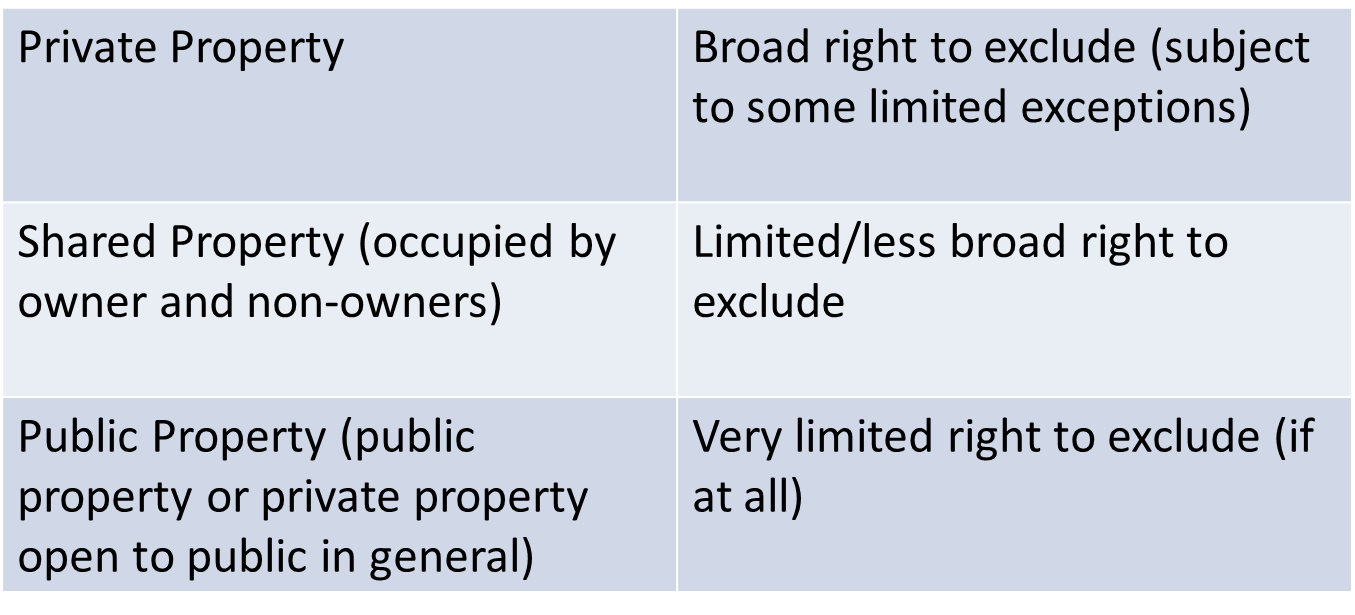 Real PropertyNo abandonment of real property in USAPocono Springs Case: PA does not allow abandonment of real property, so owners of defective lot who defaulted on assessments told to pay (despite signing statement and not paying taxes, stopping mail, etc.).Perfect Title: aka “fee simple”, no mortgages, etc. Policy Reasons against abandonment:Confusion or violent squabbles of acquisitionSale, gift, or land office transfer more organizedEyesore/nuisance property, burdens on othersHazardous waste, crumbling housesDeteriorationPolicy Reasons for abandonment:Estate liability- not fair to stick heirs with itWelfare-Maximizing (person who can use more efficiently will take it if it has positive value)Better distributive justice than gift or saleOccasional limited immunities to rule for natural disasters- KatrinaChattel/Personal PropertyCommon Law Elements: AbandonmentIntent to leave it and not reacquireShows things were “meant” to be left, not “lost”Voluntary Act showing the intent- must be affirmative actHawkins v. Mahoney: Despite prisoner’s affirmative intentional act of escaping prison, he was still entitled to recover for destroyed property, since state destroyed it after he requested it back and thus reacquired it. Note that policy of discouraging escape might justifyPolicy on AbandonmentGeneral rule: Land no, Chattel yes (all states)Trash is split as to whether it is abandonedLew Alcindor Case- some courts hold that a name cannot be abandoned, and that right of publicity and prop rights exist even after the name is not used.DestructionA limited and disfavored right in property lawMight be extreme form of right to use (until it breaks/destroyed)Eyeman v. Mercantile Co: On policy grounds (including drop in value of neighbor’s homes, landmark status, nuisance, historic loss to city, loss of asset to heirs), court holds that house cannot be demolished despite owner’s will to contrary.Dissent: Only neighbors sued and the evidence is not strong enough for public policy. While living, you might be able to actually use the right. Policy Reasons Against:Waste of resourcesNegative externalities on 3rd partiesDeprives society of something culturally valuablePolicy Reasons For:Practical- need to eliminate old, outdated, dangerous Expressive- creative destruction makes room for new and better things (Paris Boulevards a result of medieval Paris being razed in 1800s)Correction for Past MistakesPrivacy, autonomySome cases allowed- like burying someone in jewelry. Subsequent Possession: The Law of FindersAbandoned property- generally belongs to the first person to possess, unless true owner reacquires/claimsPurposes of Finder’s Law:Protecting interest of true owners/returning goods to ownerHonoring legitimate expectations of finders and owners of places where things are foundRewarding Honesty- of finder who discloses his find, promoting the first two purposes. Amory v. Delamiries: Sweep who found jewel has rights against all but true owner, and is entitled to $ for stolen jewel. Relativity of Title:Title of finder usually good against all but true owner or prior possessorBailment: Trusting property to someone temporarily; is NOT under finder’s law for purposes of determining titlePossession is an indicia of ownership but not the end-all be-all. Hannah v. Peel: Owner who never occupied house cannot claim title to brooch found in house, despite some times when owner keeps item.Owner of place generally owns item when item is embedded, buried (abandoned) on property, and when owner is occupyingOwner of place doesn’t always own when the place is public, like a shop (Banknotes example)Mislaid Property: generally belongs to owner of place/is to be held there to see if true owner claims itMcAvoy v. Medina: Mislaid pocketbook in barbershop belongs to owner; easier for true owner to find it there than tracking finder. Mislaid Property: intentionally parted with, but unintentionally left behindLost Property: unintentionally parted with“Finders Keepers” rule: efficient, clear, no litigation, but leads to “Christopher Columbus syndrome” (where everything up for grabs), investment in guarding tech. Treasure trove: “split the baby solution” that divides benefit between salvager and ship owner. (Barry Bonds bail case)Splitting- why not more common?Against: Efficiency, chattel that cannot be split, multiple findersProperty law remains ancient for reasons of legislative efficiency (no one cares enough to change it)SUMMARYLost propertyFinder is entitled to possession against all except true owner and previous possessors (Armory)Exception: Possessor/owner of private property can be entitled to possession against finder – circumstances/place of finding the lost item matter (South Staffordshire)Mislaid property Owner of property where found entitled to possession against all except true owner and previous possessors (McAvoy) Abandoned propertyFinder generally entitled to possession Exception: Possessor/owner of private property can be entitled to possession against finder – circumstances/place of finding the lost item matter (Elwes v. Briggs Gas)Subsequent Possession: Adverse PossessionAdverse Possession: legal mechanism that lets user of land acquire titlePresent in some form in all 50 statesNot understood/liked by laypeoplePurposes/Arguments For:Productive use of space- reward those who put land to usePunish owners who sleep on their rights/disregard obligationsQuieting title for future transfers (chains of title)Holmes: “Natural Law” justification of peace + instinct of manBallantine: Clarification of titleElements:Actual EntryTrespass, known or not, onto landTriggers statutory period beginningMust be an entry that a reasonable owner under the circumstances would recognize as entry onto property. Factors include:Type of property- house, farm, gravel lotReasonable owner- don’t need to sleep in a field, but do in a homeSets out scope and amount of property to be AP’dNOT ALL TRESPASSES ARE AP!Exclusive Possession: Can be joint, but cannot be two separate APOpen and Notorious: Objective standard- actions that put RSN owner on notice of trespassUsually evidence of actual entry satisfies, but not alwaysConstructive notice is usual (but see Manillo for a narrow exception in NJ for minor encroachment, where actual/subjective standard is required)Not all states adopt Manillo rule; split on what kind of notice is required for minor encroachmentHuge encroachments may violate b/c “too big to know” (Howard v. Kunto)Some JX may require payment of property taxes on AP’d property to satisfy thisAdverse: without permissionIf permission, it is not adverse!Giving permission can stop the adverse nature, but filing a civil eviction is a better action if the period has not yet runCan still file lawsuit if they can’t show all AP elementsClaim of Right/Claim of Title3 possible standards:Good Faith: AP’er thought, in good faith, was their land and they owned itBad Faith: knew it was not theirs and took anywayNow disfavored for policy rsnsNeutral/Irrelevant: doesn’t matter what state of mind was, it’s too difficult to determine. This element is almost always satisfied under this standard. Continuous for Statutory PeriodNot literal; how owner might use itSummers only for vacation home = okBook raises exception for 6 months dispossession by other AP over 10 year periodVan Valkenburgh v. Lutz: In nonsensical ruling, court applies both bad and good faith standards to say there was no AP. Note that statute is silent, so court could use any of the 3 standards (and since L both mistakenly built a garage extension on the land and cultivated a garden on it, he actually meets both the good and bad faith standard). Court also argues that construction of a 1-bedroom living space and cultivation of a marked garden was not “open and notorious”Manillo v. Gorski: In case where extension accidentally built 15 inches onto land, court rejects bad-faith claim of title standard in favor of good-faith. Also rules that owner must have actual notice of minor encroachment for “open and notorious” (exception to normal objective standard for this kind of improvement). Solution for innocent improver problem: forced conveyance- market value for land instead of forcing removal. public interest/welfare maximizing justificationIntentional/bad-faith improvements usually removedBoundary Dispute Solutions: Agreement: parties agreeAcquiescence: one party hasn’t objected over time, so it stands as isEstoppel: neighbor who makes representation on boundary can be estopped from denying itStat of frauds: if A agrees orally to give B land back, but does not comply, B cannot sue b/c no writingColor of Title: TYPE, not element of AP; AP claim founded on written instrument, judgement, degree that is found to be invalid or defectiveMany JX have more lenient requirements:Shorter statutory period for continuous possessionMore ways to show open/notorious (if statute limits ways)Able to claim constructive AP of entire parcel even if only occupying one portion thereofOccupy 1/6 with bad deed but get wholeNOTE that if the “whole parcel” is owned by multiple owners, the constructive possession only extends to the whole of the land owned by the person whose land you are occupying, since other owners have no notice. Every owner of AP’d land must have noticeTacking: adding previous owner/possessor’s time on land to yours to meet statutory period, permitted when there is privity of K or estateHoward v. Kunto: Tacking permitted in “domino effect” wrong deeds case; court rules that even if the deed does not match the property, if there was a voluntary transaction and possession matches, tacking is permitted. Here, there was privity of estate not privity of K b/c the K was technically for the parcel next door. Case also notes that “so big no one knows” could violate open and notorious. Example without privity of E: string of adverse possessors- neither type of privity, no K. Texas Rule: must have privity of estate to tack. Note that many/majority states toll statute on AP if the APer is forced out for 6 months of a 10 year period; A is allowed possession at 10 yrs 6 months as if it were continuous. Person forcing out another AP CANNOT tack for policy reasons- encourages force and violence. Disabilities: Types: minor (age), unsound mind, serving in armed forcesStatutes are often tolled until disability is removed (ex. If the disability existed at time of AP, you get an extra 5 years after disability removed). Procedural MattersNeed not go to court to establish AP; happens if all elem. MetAP can be used as defense to actionsPlaintiff can use AP in “quiet title action” to get the paper that shows you’re the legal owner of AP’d propertyTitle paper might be needed for financing, etc. to show ownershipNo adverse possession against government! (nullius tempus occurit regit- no time runs against theLiability and Property RulesLiability Rule: rule governing some kinds of property; prop can be taken after paying damages. “nonproperty rule” for some property interests:Eminent Domain, forced conveyance in innocent improverSuggested for patent law due to patent trollsProperty Rule: prop cannot be taken w/o consent of owner (Ex: most times cannot force sale of house)Texas Adverse Possession Statute: 	16.021, 16.026Cultivate, use or enjoy = entryActual and visible = open and notoriousClaim of right = claim of title (neutral mental state in statute, check caselaw for good/bad spin by courts)“inconsistent with other” = exclusive Hostile = adverse10 years, 3 under color of title = continuousAdverse Possession of Chattels/Rules on Stolen ChattelsKey question- when did the SoL begin to run?Common Law Rule: thief cannot acquire good title to property and therefore cannot transfer good title to an innocent purchaser, unless the statute of limitations has run on owner’s cause of actionDiscovery Rule: some statutory period that may run, but it does not accrue until the reasonable owner knows or should have known about theft.  (More protective of owner) (CA, NJ)Demand Rule: period does not  start to run until owner makes a demand and possessor refuses to return (NY Rule)most protective of owner’s cause of actionAfter SoL Runs, New title is in innocent possessorTacking is generally permittedUCC may modify any of the rules, including to favor purchaser even before SoL has run. UCC vests title in an innocent purchaser, except if owner got a bounced check, merchant who usually sells such goods, etc.)Protects transactions and security thereofPromotes econBurden on purchasers who can protect themselves/owner who can protect selfAdverse possession: SoL begins when actual entry occurs/on date the property was stolen (“handful of states”)Helps innocent purchaser if the statutory period is short/metProblems:open and notorious is hard to define, as is actual entry (putting anyone on notice), possessor of art/item may not be aware it is AdverseO’Keefe v. Snyder: Paintings of dubious provenance; JX originally has AP rule, but this focuses on actions of possessor and purchaser, not of owner. O’Keefe delayed a long time before finding the paintings, so JX adopts discovery rule that focuses on actions of owner (rsn owner is protected). GiftsDefinitionsDonor and donee: gift giver and recipientInter Vivos Gift: gift made from one living person to anotherTestamentary Transfer: made at death through will/law of inheritanceGift Causa Mortis: transfer made in expectation of immediate death; substitute for a willElements of Inter Vivos Gift:Intent to transfer title (must be present intent)Delivery of possessionActual: handing it over to other person“wrench of gift”- they know possession is goneConstructive: giving key or other way to accessSymbolic:  written instrument that says you’re giving itCommon Law Rule: MAJORITY- constructive and symbolic heavily restricted; any item that can be handed over should be.Modern minority: accepts constructive and sometimes also symbolic delivery. Acceptance by donee- generally presumed unless donee rejects gift Accidental delivery: can be validated with intent; if there is clear intent, no need to look into chronologyBailors- letting someone have the gift back for a specified time and purpose creates bailor, does not destroy actual deliveryGifts are irrevocable once madeChecks are either gifts are delivery or at cashing; split in courtNewman v. Bost: Young housekeeper held to be given bureau through key, and the explicitly-intended bedroom furniture as causa mortis gift, but not allowed to keep insurance policy inside bureau or piano due to lack of actual delivery. Note that courts construe strictly for causa mortis gifts due to fraud concerns. If it can be actually delivered, courts generally want it to be if causa mortis. Restatement rule: delivery is presumed for parties with common possession so long as there is evidence consistent with making a gift. Gruen v. Gruen: gift of future interest in painting was appropriately done through symbolic delivery; present intent and instrument sufficient. Gift would NOT be enforceable if a promise to give actual painting at death (would need will), but it IS enforceable for a present gift of a future interest. Part II – The System of Estates *See Chart*Introduction to Possessory EstatesPossessory Estates and TerminologyConveyance: can be either inter vivos or testamentary, gift/sale/willPossessory Estates/Present Interests: immediate possession upon conveyance; person has right to possession nowFuture Interests: holder has a right to possession in the future, if at allInterest is still created at conveyance- only possession delayedWords of purchase: WHO gets estate.  “O to A”Words of limitation: what kind of estate/ inherent lims: “O to A for life”Freehold Estates: involve seisin/possession with some responsibilities like taxes; fee simple, fee tail, life estateLeasehold Estates: term of years, no seisinTypes of Possessory Estates:Fee Simple: estate of indefinite or potentially infinite duration; not limited by any conditions for sale/conveyance. “O to A” or “O to A and his/her heirs”No future interest createdFee Tail: estate that passes to A’s issue (lineal descendants) on A’s death and expires when bloodline runs out. No conveyances.“O to A and the heirs of his/her body”Keeps estate/land in family; cannot be conveyed unless you use a statutory or common law way to “bar the entail”England has abolished; US mostly eliminated (majority)4 states retain, modified (minority)Life Estate: estate that passes to A for lifetime only“O to A for life”Life estate pur autre vie: life estate measured by lifespan of another: “O to A for life of B”Only people can have life estates, not corporations/churchesTerm of Years: “leasehold” estate to A for some fixed period of time“O to A for 1 years” or “O to B for 2 months”Reverts to O/next future interest at end; if A dies, A’s heirs/devisees have the estate until end of term. Limitations added to possessory estatesConveyances: owner can only convey less than/as much as they holdFee simple can convey anythingFee tail, life estate only during life (at death passes to issue, w/e)Term of years only the rest of the period of timeDuring A’s life in fee tail, life estate, anything with a future interest,  the heirs apparent or next holder of the future interest has NO possessory/present  interest. No added limitations: Fee simple  Fee simple absolute; all other estates get no term added. Defeasible Estates: general term for estates that may end earlyDeterminable: automatically end early when the condition is metCondition within terms of estate itself (w/in the punctuation) AND uses words of temporal limitation: so long as, until, while, during. Examples: O to A for life so long as the land is farmed. O to B for life, then to C until C marries, then to D. Subject to condition subsequent: can be interrupted by next estate, do not end automatically when condition is metCondition is found in the next estate, after the punctuation, and uses words of condition: provided that, but if, however, on condition thatExamples: O to A for life, but if used for a tavern, to B. O to A for 10 years, on condition that A farms…Determinable v. Cond. Sub: often few differences, but matters for adverse possession or a tort on property (who is liable owner?)Future interest in a Grantor Any right not conveyed by grantor is retained by grantorFee simple absolutes create no future interestEstates that end naturally do create future interests:Reversion: future interest following estate that ends naturallyDoesn’t interrupt A’s possessory estateNot speculativeExample: O to A for life; A dies; O’s reversion kicks inIf found with possibility of reverter or right of entry, we call the entire interest a reversion (bigger interest)IF nothing is written, a reversion is implied:O to A for life – O has reversionPossibility of Reverter: future estate following determinable estate. Often speculative (event might not happen)Doesn’t interrupt possessory estateRight of Entry: future estate following estate subject to condition subsequent; often speculativeDoes interrupt prior possessory estateFuture interests in third parties Remainder: label given to future interest in a granteeFollows a possessory estate with no added limitationsHeld by a 3rd party/grantee. Example: O to A for life, then to B. Quick Guide to Types:VESTED: ascertained AND no condition precedentCONTINGENT: Unascertained OR condition precedentTwo main types of remainders: Vested and ContingentVested Remainder: certain to become possessory in the granteeIn an ascertained person ANDAscertained = born + ID’d at time of conveyanceOne member of group ascertained will satisfy the conditionDoes NOT include condition precedent other than natural termination of the preceding estateCondition precedent: condition that must occur before remainder becomes possessoryUNMET conditionIN DESCRIPTION OF ESTATEMust be satisfied before estate becomes possessory.Contingent Remainder: not certain to become possessoryIn unascertained person ORHeirs, surviving [group], widow= usually contingentDoes include a condition precedentO to A for life, then to B if B survives A. BUT notice that “O to A for life, then to B, but if B does not survive A, to C” has a condition, but NOT precedent!Executory InterestsExecutory interest: future estate in grantee following estate with added limitation (any possessory estate as long as some additional condition is attached)Be sure to note what kind of estate the executory interest isO to A for life, unless A marries, then to B. B’s interest is an executory interest in fee simple absolute. Executory interests are automatic, even if they follow something that would take a right of entry in grantor!Alternate Future InterestsNot consecutive, but two different paths depending on whether something is metConsecutive: O to A for life, then to B for 10mo, then to C.Alternate: O to A for life, then to B if B is married; and if B is not married, then to C. In this situation, anything after the ; is C’s estate, both B and C have contingent remainders. Estates followed by remainders and estates followed by executory interestsEstates followed by remainders are called whatever they are normally called if the next estate is in the grantorEstates followed by an executory interest are called:Determinable if may end early on own termsSubject to executory limitation if the condition is built into next estate; unlike w/ subject to condition subsequent, these estates have an AUTOMATIC executory interest, not a right of entry. Future InterestsFuture Interests – Accounting for Additional Future interests, class gifts and subsequent divesting Condition phrasingAnyone with a letter name is ascertainedB is ascertainedAny condition with a letter name is personalIf B ever farms… applies only to BAnything phrased generally applies across peopleIf the land is ever farmed… applies to all holdersClasses:Open: more people can be addedClosed: no people can be addedDivestment (remainders)Vested Remainders can be:Not subject to divestment/ indefeasibly vestedClass is closedCertain to become possessorySubject to open/subject to partial divestmentOpen class = more people can be added Fertile octogenarian- we assume people can have kids until they die unless modified by statuteThis is called partial divestment b/c one particular person in the class gets less and less of an interest as people are added, but never loses the interest altogether. Subject to divestmentSubject to condition in the estate after the remainderCondition could prevent estate from ever becoming possessoryExample: O to A for life, then to B, but B owns a restaurant, to C. (B could own while A alive)The Rule Against Perpetuities and Modifications/Reforms to RAP Rule against PerpetuitiesNo interest is valid unless it must vest, if at all, no later than 21 years after some life in being at the time of the creation of the interest. Translation: w/in 21 years after everyone alive/involved at the time of the conveyance bites it, it has to either vest or fail, or the entire conveyance is invalid.Life in being: involved person alive at time/ last person alive at time of conveyanceProblems with vesting: fertile octogenarian, unborn widow (someone might not be born yet at time of conveyance, like an infant child’s widow). Only applies to contingent remainders, vested remainders subject to open (class gifts), and executory interestsNEVER applies to interests in grantors and vested remainders (not) subject to divestment)Applied at time of conveyance; for a conveyance by will, at testator’s deathPurpose: prevent “Dead hand control” by aristocrats that makes land value uncertainPurpose of modifications: b/c sometimes conditions don’t seem like a problem but are. ModificationsCy Pres Doctrine: court modifies to comply with RAP but also honor interest; sometimes not done b/c would be so against grantor’s intent.Modify “B reaches 25” to “B reaches 21”Wait and see: court recognizes that it is potentially a violation, but waits to see if it vests before striking as invalidStatutory USRAP: (uniform stat rule against perpetuities) sets a 90-year period for wait and see; about ½ of the states use this. Some states abolish RAP for trusts (15 states; NOT TEXAS)Book ads:Modification of common law presumptions- say instead no more kids presumed after age 65Reducing age contingencies to 21Focus on actual facts2-generations approach from restatementNote on modifications: today, if you go to atty, in RAP-free states you can usually get your control. But usually only the wealthy do this, so more of the large properties get tied up in dead hand control. Cy Pres and Trusts: Barnes CollectionCy Pres also applies to trusts; idea is to “get at” grantor’s intent where there are problematic factsQuestion: honor grantor as much as possible, or put the grantor’s wishes out totally?In PA art collection case, court eventually cuts out most of grantor’s wishes in order to preserve art and it make it accessible. Part III – Concurrent ownership Introduction to concurrent ownership: Types of tenancy not discussed much in course:Coparency: form used for daughters under primogeniture; obsoletePartnership: complex form with several factors Joint Tenants: have right of survivorship; regarded as single owner; JTs have a shared joint interest in the whole. NO INTEREST PASSES AT DEATH; now disfavored by courts; must have intent to create, strict languageRight of survivorship: interest extinguished upon death; survivor(s) take over the rest of propertybenefits: avoid costly probate (judicial administration of will)Created with 4 unities: (majority). Time: acquired/vested interest at the same timeTitle: by same instrument or joint adverse possessionInterest: equal, undivided shares, identical interestsPossession: right to possess whole just as in TICMinority allows creation with unequal shares or something of that sortStrawman: using atty or 3rd party to create JT properly (formality); majority rule and common lawMinority: can simply create, no strawman- just need a letter of intent. (Riddle v. Harmon)Riddle v. Harmon: Wife who wanted to create joint tenancy tried conveying it to herself; court decides that the majority rule is predicated only on outdated concepts like seisin, and adopts the modern trend. Can be done with only a letter of intentUnfair, but justified by policy of  valuing autonomy Can be unilaterally broken by one tenantCannot be broken by secret, hidden letter b/c of fraud reasonsEven under California/minority, the document must be legally valid, not a void deed. The 4 unities are also needed to maintain the JT; if any break, the JT is converted to a TIC. Uniform Simultaneous Death Act: some JX provide for splitting of property 50/50 to heirs/devisees if this occurs, rather than try to sort out who died first. If there are 3+ tenants in the JT, breaking a JT by one person only converts their part to TIC; the rest of the JT is fine. Mortgages and things less than full conveyance generally don’t break a JT; 4 options:Mortgage breaks the JT and is now TICJT survives, but mortgage livesTemporary severance of JT during mortgageJT survives, and mortgage depends on who dies first (mortgagor dies first = extinguished; if other T dies first, it is enforceable against whole which now belongs to mortgagor) (Harms v Sprague)Harms v. Sprague: Court chose the outcome above when a brother mortgaged JT property without telling his brother/JT; mortgage extinguishedPolicy; lender often better able to protect self by investigationCourts split on non-mortgage less-than-sale thingsTenants in Common: separate but undivided interest in wholeInterest can be unilaterally conveyed during life or death; there is a descendible interest and no survivorship rightNo consent needed from other owners to conveyExtends to multiple people- if A and B are TIC and sell to C and Z, now C and Z are TIC. Each TIC has right to possess whole so long as no one tenant claims the property to the exclusion of othersTenancy by the Entirety: for married couples only, in some states but not all. Key features of JT, but cannot be unilaterally destroyedNeed 4 unities + marriage to make/keepCANNOT convert property in TIC to TBE by marriage later.  Relations among Concurrent ownersNothing below in this section applies to TBE unless specifiedCotenant- generic term for all of the other onesTIC/JT- if 3 people, each of the has right to possess whole, not 1/3Partition: a remedy used to split property and dissolve tenancyTwo kinds:Partition in kind: dividing the land physically by % interestTraditional Rule: prefers in-kind if practicable (but courts usually ignore this and it gets lip service, but sale happens more)Partition by sale: land is sold and $ divided by % interestFactors on deciding which kind (Delfino v. Valencis)Practicability: can you physically divide the land (shape, buildings, etc.)? For a chattel, like a rocking chair, alternating ownership for 6 months or similar may be hard to do, so it may force sale. Interests of ownersEconomicLarge lot may be worth more than tiny lots as wellOther (staying in home, etc.)Delfino v. Valencis: Trial court tried to force sale of square property where 1 T wanted to built apt complex and other lived and ran garbage business (no trash on property); appellate court found in-kind partition appropriate and practicable. Contracts not to partition land will NOT be honored usually (if not clouding title, might be- but inalienability of land is a policy implication)Ouster: ejection/deprivation of the estate, must be shown for certain remediesRent from Cotenants: ouster addresses situation where one co-T must triggers requirement to pay rent to other Co-TMajority Rule: cotenant in exclusive possession does not have to pay rent unless there is either ouster or a prior agreement (Spiller v. Macbeth). Encourages people to enter their property and take care“Ouster” requirements varyMinority Rule: pay rent w/o ousterReduces volume of suits, no need to go to court for ouster showingBut no one wants to pay rent or go to court, so property sits empty. Spiller v. Macbeth:  Co-T Spiller moves his business in when last T moves out, and does not pay rent; co-T Macbeth wants to force rent payment. Court notes that ouster is needed, only shown if other T are excluded. Adverse Possession: if one cotenant wants to AP, must show ouster b/c ouster is the point where SoL begins to run against the other cotenants. Exclusive, open and notorious, and “adverse” are difficult with cotenants; ouster helps pin down. If no ouster, possession is permitted and not adverse. Swatzbaugh v. Sampson: Husband lets boxer build ring on part of walnut farm to distress of JT wife; she can:attempt to show ouster to get rent, seek partition (sale, in kind, or for duration of lease), ask for equitable accounting to get some of the benefits reaped from rent and recoup costs paid regarding property (court supervised payoff, basically)no ouster needed for accountingHowever, she cannot cancel the lease made nor force leaving since a JT can let someone else possess under their interest. WasteAny time there are people with multiple interests, whether concurrent or consecutive, there might be wasteFactors:Nature of uses involved: balancing test on strengths of interestsConduct: FACT SPECIFICCutting timber on a 2-month lease might be waste/egregious impact on B; but if A has a 99 year lease, not so.Interplay of these factors --- VERY FACT BASEDTypes of Waste:Affirmative: acts that significantly reduce value of landPermissive: negligence, not taking care of property; reduces valueAmeliorative: improvements/ changing value of land to co-owners or successorsLess common today; land value IMPROVESTechnically waste, but no damages due to improved condition of landPerhaps a cause for sentimental value, but usually additions aren’t considered waste today. Marital Interests: The common law system and community property systemMarital benefits:TBE benefits: survivorship, protection from creditorsIRS filing jointly, claim to wages, pension, social security benefits of deceased spouseIntestate succession rightsDivorce laws for breaking up property and spousal supportHomestead law exemptions for survivorRight of elective share and dower of surviving spouse (CL rights)Non property law benefits: visitation, insurance, spousal immunity, medical decision making, custody, etc.Possible rules on TBE and Creditors:Creditors can reach TBE in entirety to satisfy debts of husband (NO LONGER LAW IN ANY US STATE)Ignores married women’s property acts, reaches all marital property (once 3 states, now 0)Creditor’s can reach debtor spouse’s TBE interest subject to other spouse’s right of survivorship-Creditors reach “his half”; require claim against debtor’s half interest; may force sale Example: 25k debt, house is 100k; force sale, and take 25k of husband’s 50k share. If 75k debt, can still only take 50k, not any of wife’s share. Creditors cannot reach anything at all while couple lives.  Couple is free to convey interest with NO LIENS attached.  (majority and Endo)No one can touch while both spouses aliveDebtor spouse dies – other spouse owns free and clearNondebtor dies first- they can take all with no protection from debtor’s fee simple ownershipSawada v. Endo: tort creditors seek to set aside conveyance of property to sons in order to seize it to pay judgement. Court adopts this rule for HI and won’t set aside conveyance. Creditors can reach debtor spouse’s TBE right to survivorshipDuring life, lien can be attached to house or propertyDiffers from group 3 b/c lien is public and conveyance keeps lien!Less valuable property, less enticing, “buying a lawsuit” b/c lienDebtor dies- nondebtor owns whole, survivorship right means the interest the lien was on is gone, so lien is meaningless.Nondebtor dies- creditor can use lien to get fee simplePolicy/notes on TBE and Creditors:Protecting family residencesProtecting unity and wholeness of family over creditor interestsChilling effect on loans < familyHarder to justify with tort creditorsThere is no limit to what property can be held in TBE in some TBE states (may lead to splitting insurance $, etc.)IRS and feds can break TBEOnly in common law states, not community states!Lender often in a better position to see what is in a TBE, can protect selfIn some states, like NY, wife can stay in house until ouster but is in TIC with creditor- not comfortable.  Common Law Property System: based on idea of separate property ownership; can choose to do otherwise, but in common law states, default presumption of separate property. Options for property:TBE in about ½ of Common Law Property statesIndividualTICJTNO COMMUNITY HOLDING!Community Property System: spouses are a marital partnership and share “community” assetsCategorizing property:Acquired prior to marriage = separate“onerously” acquired/earned during = communityLucratively acquired/gift or devise during = communityNote that these are presumptions and can be changed by agreementCommunity property cannot be unilaterally conveyed or converted to another type w/o consent of both spousesSeparate property may be conveyed as usualAt death or dissolution: separate property is disposed of entirely at the will of the spouse who owned it, but community property goes half and half to each spouse. TBE NOT available for community states but can choose to hold property as JT/TIC/individual if you wantOptions for property:  NO TBES!Community property (default)Separate/individualJt w/ spouseTIC w/spouseOne spouse can manage community property; this spouse acts a fiduciary and may be able to convey in that capacityWC fields problem- wife is entitled to half the community property that was improperly disposed ofMixing community and separate property:Multiple theories to resolve “house problem”- buying house w/ separate property down and then using earned income for mortgageInception of Right (Texas!): at time of acquisition, status is determined by type of money used for acquisitionHouse would be separate propertyAdvantages: cuts out complex payment detail trackingDisadvantages: less fairTime of Vesting: title doesn’t vest until fully paid, so status is determined thenPro Rata (Cali Rule): splitting asset by % done by community and separate $Advantages: more fairDisadvantages: must determine who/what/how/when payments madeMigration of couples: property status taken to reflect state where acquired. If community property sold and $ used to buy in common law state, it is SEPARATE/JT/TIC and lacks the same tax advantage (keep in mind when moving!)Common Law Marriage: only 10 states (including TX). Not enough to cohabit; had to hold out as married.Often abolished by majority; thought to generate litigation, perjured testimony at breakups. Roads/transportation to courthouse improved alsoNeed certificate for benefitsDignified immorality and living together among lower classTheories on Ks- K can provide for property division for cohabiting couples; some courts allow inference from conduct (ALI principles)Part IV – Leaseholds: Landlord/Tenant LawLeaseholds: Landlord/Tenant LawLeasehold estates4 main types:Term of Years: lasts for fixed amount of time with an end date that can be ascertained (does not need to be year+)Ends automatically, no notice requiredExample: O to A for 10 years.Periodic Tenancy: lease for a period of time of fixed duration, without a start and end point; continues for successive periods until LL or T gives noticeFor period <1 year, notice = length of period but no longer than 6 monthsFor period >=1 year, 6 month’s noticeUsually death has no effect; a few states modify if T diesTenancy at will: tenancy of no fixed period, which continues until LL or T terminates OR until LL or T dies. Modern rule: typically requires 30 days’ notice by LL or T to terminate, but death ends immediatelyTraditional rule: “as long as the parties wish”, done when one party wishes or one dies. (contrast periodic)Garner v. Gerrish: lease appears to give unilateral terminantion rights to tenant Gerrish; after death of LL, question arises as to nature of tenancy. No such thing as a tenancy for life, but it’s not a two-way tenancy at will. Court decides it is a life estate determinable, with Gerrish’s desire to end lease as the condition. Note: possible to add contract obligations to life estate, which would work for the rentbut then LL-T protections don’t apply.numerus Clausus: CANNOT CREATE NEW PROPERTY INTERESTS (everything’s got to go in a box that already exists)- STRONG principleKey language: “LL and T wish”“T wishes” creates LE Det (NY rule) or in some other states a term of years determinableAs long as L wishes = tenancy at will (restatement rule)Bargaining power- L usually has more and writes leaseAlso not possible to trap T in lease under cloud of eviction at L’s willTenancy at sufferance: created when T remains in possession after termination of one of the other kinds of tenanciesTypically short- may be limited to <=1 yearUntil LL completes eviction or agrees to new tenancy by new lease/accepting rentHoldover doctrine: presumed to be a periodic tenancy not to exceed 1 year, but otherwise on terms of old tenancy (presumption, parties can change)b/c we need to call the T something and also to protect tenants as a whole (old T can stay on familiar terms, new T knows it is temporary)Dual Nature of the Lease: K and conveyance; duty to deliverProperty nature is traditionally more prevalentContract Nature more prevalent todayStatute of frauds if more than 1 yearInequality of bargaining power Delivery: note the rules can be circumvented by express provisionEnglish Rule: majority; LL has duty to put T in ACTUAL possession but only on first day of lease; implied promise to deliver physical possessionNew T has remedy against LLJustifications:New tenant expectationsLL in better place to know about holdoversLL must draft around it, and is in a better place to do so; then T will be on alert from lease terms as opposed to not knowing. American Rule: no duty to deliver actual possession, only legal possession; no implied promise (Hannah v. Dusch)New T has remedy against old T, not LLJustifications:Lets LL lease w/o worry New T has more incentive to use the court to get possessionHannan v. Dusch: court adopts American rule in dealing with suit against LL on holdover tenant; feels LL should not be held responsible for another’s wrongdoing. Housing Discrimination1866 Civil Rights Act: prohibits discrimination in any kind of lease/sale/conveyance of land but only on race basisRace in 1866 might also mean national originBroader in terms of property covered but narrow on protected classes (race only)Fair Housing Act: prohibits discrimination w/r/t sale, rental, advertisement of “dwellings”, applies to many protected classes. More classes than CRA 1866 but only for “dwellings”FHA exemptions3603 Mrs. Murphy exemptions:Single family home owner that does not use brokerOwner of 4-unit or smaller property where owner lives in one of the unitsJustification: personal autonomy, right to make decisions about own home that not all people agree with. (Right to choose)Note that these^ exemptions are from everything BUT the advertising requirement, still cannot advertise in discriminatory wayRoommate cases: Advertising for female roommate does appear to violate the 3604 requirements; plain reading finds a violationBUT roommate arrangements are not for a single standalone unit and so they do not fall under “Dwellings”- not a violation. Holding units for anti-segregation reasons, like preventing white flight, does not excuse- FHA looks unit by unit“Preferred” in ad = still discriminatory!Protected classes under FHA:Race, national origin, colorReligionSexHandicapFamilial statusMissing classes:AgeSexual orientationStates can add: lawyers, students, etc. How to show FHA violation:Disparate treatment (intentional)Disparate impact frameworks (showing of effect/burden on protected class from policies or practices, even if no intent)Subleases and AssignmentsPrivity: Of contract: being in K, voluntary transactionNeeded for obligation for K provisions/covenantsOf Estate: voluntary transfer/conveyance from one to anotherNeeded for CL LL-T obligationsMUST HAVE PRIVITY TO GET RENT! (either does for rent)Note: LL can always go after T1 for rent unless there is a novationAssignment: transfer of entire interest under leaseL T1  T2  L at end of leaseT1: privity of K, and NOT of ET2: NO K privity BUT there is privity of E b/c of conveyance at endErnst v. Conditt: court determines that transfer of interest (entire) was assignment, and that LL can sue T2 for rent. 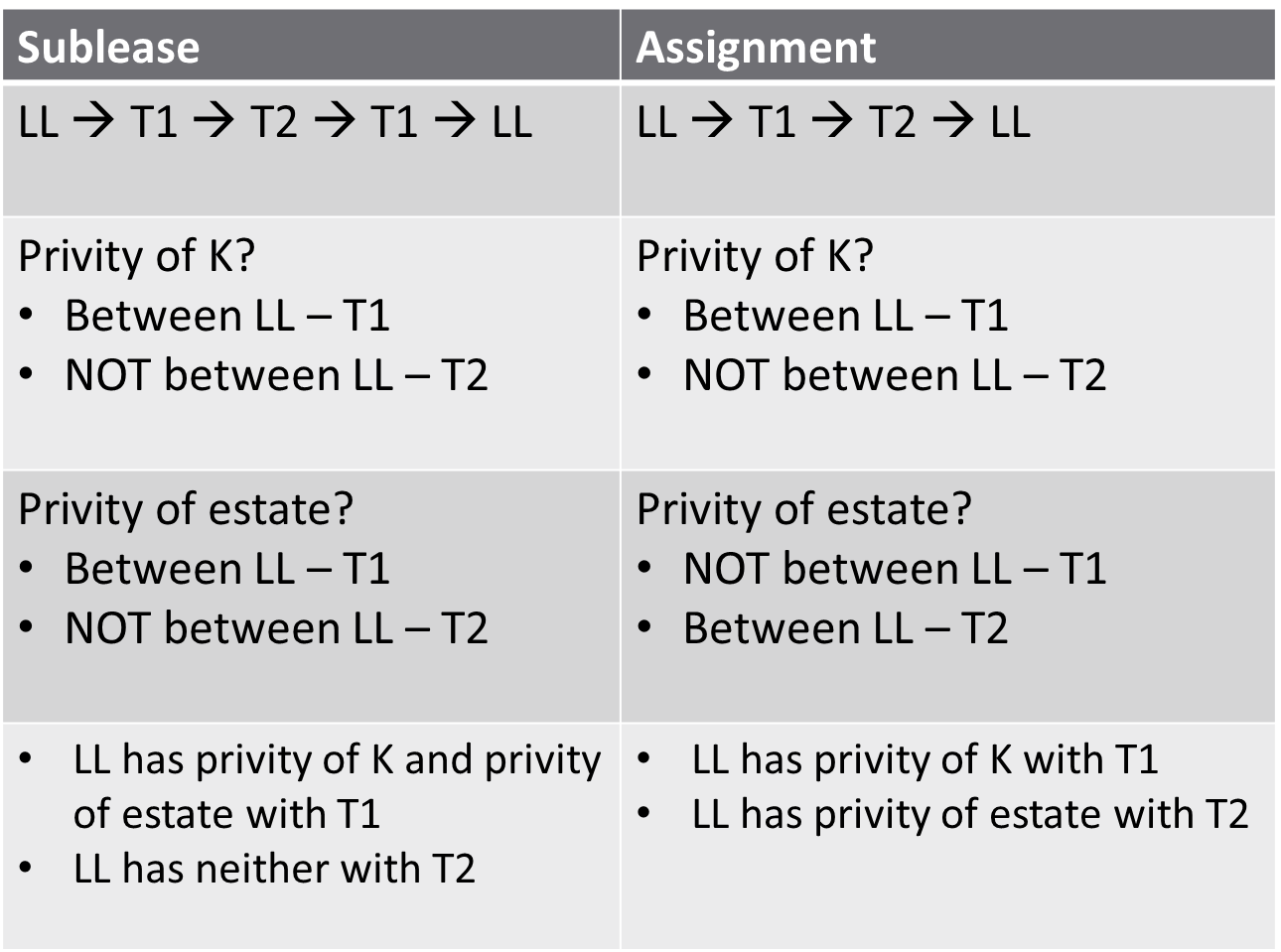 Sublease: transfer of something less than entire interestL T1  T2  T1  LT1: both kinds of privityT2: NO privity! L CANNOT sue for rentMight try 3rd-party-beneficiary w/ LL as 3PB to T2/T1’s KMajority: formalistic analysis aboveMinority: intent of parties regardless of words modern/Ernst ruleParty subletting can retain right of entry or power of termination Consent to assign or subleaseMajority: LL may arbitrarily refuse (for commercial) if there is an approval clause in leaseFreedom of K, right to exclude on propertyIn absence of approval clause, T may sublet/assign w/o consentMinority/Kendall: LL may only reject for commercial if there is a commercially reasonable objectionBecomes a framing issueJustifications: alienability of land, urban area land shortageKendall v. Pesana: bixler, T, wants to lease to Kendall, and Pesana will not consent. Court decides there must be a commercially rsn objection to justify, else must consent. NOTE: this is NOT for residentialJustifications:More personalLess sophisticated parties/more small LL who may not be able to frame reasonsSome courts would apply it if there are rental shortages. EvictionsCommon Law Rule: self-help permitted if (1)entitled to possession and (2) peaceable methodMajority Modern Rule: NO SELF HELP, must resort to courts and summary procedures instead (Berg) Policy:Judicial proceedings produce records tha help LL moreViolence developing even though rule says peace- establish rule that prevents this opportunity for suchResidential lease- LL has more power over tenant and often has more bargaining powerCourt before the curb—prevents more damages from accruing and more standard damages, so court can be more efficientNote that summary procedures can take over 100 daysAnd records may prevent tenant from getting housing laterNo self-help for residential b/c tenants need place to sleepBerg v. Wiley: Court finds wrongful eviction in restaurant lockout caseAbandonment of Possession v. SurrenderSurrender: pairs w/ acceptance; if LL accepts, lease endsT owes NOTHING on rentT might be liable for breach damages of old rent-new rent, but if rent is high, no damages. Express or impliedExpress- letter and LL acceptsImplied- LL lets a new T have itAbandonment: does NOT terminate lease! “paired with mitigation”T remains liable for value of leasehold b/c lease still in existence, T owes rentLL MAY have duty to mitigate CL/minority: no duty to mitigate damages by defaulting TComes from CL property conveyance; “T bought an interest and LL can’t interfere”Majority/modern rule (Sommer): LL has duty to mitigate damages by defaulting T by reasonable effortsComes from K lawJustifications: fairness to T, preventing waste, carrying over mitigation duty from K law generallyLL’s mitigation could be taken as unwilling acceptance by implied accept, limiting damages if new rent is high.LL must advertise, treat as vacant, but rsn effort only- no need to push unitBoP usually on LL, but TX and other states on T. Splits on Commercial/residential hereSommer v. Kridell: In case here and w/ Riverside, T who never took possession/abandoned was sued; court ruled LL could not let damages pile up, had duty to mitigate.  Rights and Duties of Landlord and Tenant When LL fails in duty, T has multiple options- can sue for all on facts and see what they recover on:Breach of covenant of quiet enjoyment, letting TMove out after claim of actual eviction ORRemain on premises and sue LL for damagesBreach of covenant of quiet enjoyment: covenant is “in every lease there is an implied covenant that T gets the use of all of the premises”Both residential and commercial Eviction or partial (Actual or Constructive)Actual: physically barredConstructive: LL’s actions, even if not intended so, are so severe as to bar from using premises as intendedElementsBreach of covenant of q enjoymentSubstantial enough to justify leavingLeft w/in rsn period of timeMPOC Case: Prosecutor’s office constructively evicted by repeated water leaks that barred them from using evidence room (partial actual eviction and constructive on rest). Lease saying T could not terminate was not applicable since LL terminated by wrongful eviction. Can serve for dependency of covenants- CL held covenants independent and T always still owed rent; this can substitute in some cases. Actual/Constructive in EVERY JX for residential or commercial- default rulesPartial constructive only in some JX, may result in reduction of rentPartial actual everywhereConstructive =/= breach of quiet enjoyment; can stay and sue for latter but not formerBreach of Implied Warranty of Habitability: see belowLL remedies:Distrain or distress for rent: seize property and hold until paid; some JX don’t allow for due process reasonsCommon law ejectmentSummary evictionIllegal Lease: largely dead letter today; if not inhabitable, lease is illegal and it turns into tenancy at sufferance for reasonable rental value of premises; gives T leverage. Implied Warranty of HabitabilityCommon law: caveat lessee; as-is premises; now minority (constructive eviction was an exception)IWOH: LL will deliver premises that are safe, clean, and fit for human habitation. Majority rule: cannot be waived; minority says can be waived but as a knowing voluntary waiverWould be against public policy to waive in most placesEcon arguments against no-waiver but we don’t want people in slums so society rejectsAll 50 states-majority- have IWOH!Violations fact-specific, codes are a starting point but not always dispositive. Advantage: can stay and not pay rent/can sue and withhold!With CE, can leave and sueWith Breach of Q Enjoyment can stay but payThis is uniqueDamages: punitive possibleValue of property as warranted – value as is = BoB damagesCompensatory $$ for $ spent on repairsGenerally only includes essentials, not amenitiesIncludes trash from strikes, etc. Sex offenders: courts find workarounds in forced surrender/acceptance to avoid scarlet letter problems under IWOH lensLL not IWOH breach for 3rd party criminal actionsHilder v. St Peter: terrible LL has crap apt that is nonfunctional, does not return deposit as promised when T cleans; court adopts IWOH to find for Tenant. Implied warranty of suitability: not in all states! 50/50 (in TX though)Commercial version of IWOH; safe, clean, fit for human use and that particular purpose by TNot everywhere b/c policyWorking condition laws/different laws protect workersResidents have to LIVE in houses vs only work there Retaliatory Eviction: ILLEGAL; sometimes cannot evict during certain period after people exercise rights. However, no one else has to rent to you, per NYT article, they usually won’t, and that’s NOT illegal! Court records are forever/7 yrs in some JXTort Liability: LL to TCommon law: only for exceptions p.511-512Duty to disclose latent defects existing @ time lease enteredDuty to maintain common areasDuty to T to undertake repairs LL voluntarily agreed to doDuty to public for unrsn dangerous conditionsNot usually liable for 3rd partiesPerverse incentive – if no attempt to secure, no liability, but if security measure breaks, liability. Tenant WasteInstalled items may be considered fixtures and so cannot be taken withInstallation and changes could be considered waste; sometimes limited in leaseFact specific determinationsPermissive waste; most JX now put duty to repair on LL but was on T at common lawAffordable HousingRent Controls: Forbids rent hikes and helps people stay in homes, but affordable housing becomes more limited (quantity and quality down!)No incentive to maintainSegregations of low-income people to certain buildingsMarginal tenants can’t get housingPeople won’t build in rent-control areasMore units = more housing obviouslySales to big developers since small LL can’t make moneyToday, we have little substandard housing, just a shortage of affordable housing. Part V – Land TransactionsIntroduction to the Land Transaction The Purchase and Sale Agreement/Contract (PSA/K)Operative document BEFORE closing; usually executory (not immediate)Only valid during some executory/attorney review period before closingSome possible terms:Inspection of propertyFinancing/mortage contingencies- if can’t secure $, K invalidatedClosing costs- who pays broker, real estate fees, taxes, other costsTitle Search- good and marketable title, no outstanding liens, etc.Statute of frauds must be in writing (book: except leases less than 3 years)Must be signed by party to be bound (you don’t know who this is until enforcement is needed)Must describe the real propertyMust state price, if agreed to. Electronic transactions- yes, you can do over email now. Exceptions: Performance/part performanceBook notes that definition of part varies by JX; may require possession in some JX, or valuable improvements. Estoppel- something done in relianceRestatement Second § 129- combines the two CL exceptions- partial performance or that both parties acknowledge K, then show reliance/estoppelHickey v. Green: In case where both parties agreed was K and Hickey sold house, Green estopped and had to acknowledge K for sale of farm. Sof may be used as defense by party wanting out. Other side then tries to show exception or writing. Walker v. Ireton: case contra Hickey; part performance was not sufficient to qualify for exception; reliance not rsn (we lack facts- notes case). Recording a transfer not necessary as long as SoF or exception is satisfiedStill a good ideaMarketable TitleImplied covenant in every PSAMarketable title:  free from encumbrances and any reasonable doubt as to its validity, and such as a reasonably intelligent person, who is well informed as to facts and their legal bearings, and ready and willing to perform his contract, would be willing to accept in exercise of ordinary business prudence. need not be perfect, just rsn free from uncertaintyabout quality of title, NOT mkt value/phys condition of property!Things that mean not marketable:High likelihood of claim on it by other partyLiens, mortgages, other financial encumbrancesPhysical encumbrances- easementsPrivate land use restrictions- covenants, HOA agreements, etc. Existence ViolationsViolations of Public Use land restrictionsExistence of public use land regs does not cause unmarketable title, but violation of same does. (Lohmeyer)Marketability can be drafted around- can decide to accept HOA agreement, easement for shared driveway, etc. default rule only!Lohmeyer v. Bower: In case where man K’d to accept existence of land use restrictions, violations of public and private restrictions made title not marketable. Mere existence of public land use restrictions too broad to justify calling title unmarketable; also won’t be in recorder’s office.Agreement to accept unmarketable if title insurer will insure- risk judgement matter but is available option (they might issue policy if $ high and risk low!)Easements and marketability (notes after Lohmeyer)Some JX hold beneficial easements to be technical source of unmarketability but prohibit rescission due to beneficial natureSplit on visible easements- general rule is technically unmarketable if physical easementSplit on whether landlocked property is unmarketableHazardous waste and physical cond--- NO MARKETABLE TITLE ISSUEEquitable Conversion- who has title between signing of PSA and closing?Seller has legal titleBuyer has equitable titleIn case of loss during period, 3 approaches by courts: Majority: Buyer bears risk of lossMinority: Seller bears risk of lossMinority: UVPRA (Uniform Vendor and Purchaser Risk Act)- Neither title nor possession transferred- seller bears riskIf EITHER legal title or possession has been transferred, buyer bears risk. Duty to Disclose DefectsStambovsky: Caveat emptor- No duty- CL standard as well [minority]Case itself illustrates exceptionPrice may be factor- cheap for a reason!!Johnson: Duty to disclose latent defects known to seller that substantially affect he value or habitability of property and that are unknown and not reasonably discoverable by buyer. MAJORITY.K – L – M mnemonic: KNOWN, LATENT, MATERIAL!Minority: Duty to disclose all material defects; no case given; highest dutyStambovsky: Poltergeist case; condition was created by and peculiarly within knowledge of seller and unlikely to be discovered by prudent purchaser, so normal caveat emptor does not apply, and there is duty to disclose. Johnson: Affirmative misrepresentation about roof leak.Material has two possible standards:Most courts use OBJECTIVE, would rsn buyer be impacted?Others use subjective- this buyerPatent- opposite of latentPhysical inspection clauses add possible way to get around KLM Stigma statutes may shield nondisclosure for bad things in house like murder (notes item)Felons/sex offenders- split in authority on disclosure As-is clauses: buyer takes premises in current condition; cannot shield liability related to fraud or exemption in StambovskyOther exceptions to caveat emptor:Fraudulent misrep (must be active misrep)Active concealmentConfidential/fiduciary duty between parties (trustee/trustor, special legal relationship)Affirmative misrep similar to fraudPartial disclosure or half-answersMergerAt closing, PSA ceases to exist. deed becomes operative document- they “merge”Recission is NO LONGER remedy. Buyer now owns property; now grantor/grantee not buyer/sellerThe Deed Operative document AFTER closingDeed must…Be in writingContain names of grantor and granteeWords of transferSignature of grantorDescription of land (often attached, long description- survey ok, in many JX address is ok. Plat # also ok)Acknowledgement (usually)Consideration statement- often $x + other valuable consideration- want to be able to prove there was consideration but don’t want amount in public recordTypes of deedGeneral Warranty: promise that no one, grantor or predecessors, has created any title defect still in existence. Best protection for buyerSpecial warranty: promise that, since title acquired, this grantor has done nothing to impair title, but no guarantees about past.Quitclaim deed: no promises about quality of title. Grantee bears all associated risk. NO WARRANTIES, NO PROMISESNote that QC deeds are least valuable, general most. Why accept?Minimal risk (“cowboy” approach)Title insurance willing to insureFew will on a QCOften donative or family transactions so people not legally on the line for a gift. Forgery and Fraud: Forgery- fake grantor signatureBetween two innocent parties, grantor wins (no way to self-protect from forger)Fraud- signature real but procured by fraudBetween two innocent parties, buyer wins (true owner had better chance to protect self)Covenants in DeedsOnly in warranty deeds6 total- 3 present (breached only at time of deed) and 3 futurePresent Covenants – statute of limitations starts running at time of conveyanceCovenant of Seisin: Can only convey what you ownViolations:Conveying more than you ownPretending to be someone else to conveyCovenant of Right to ConveyCan only convey if you have right to do soOften breached with seisin but can be breached alone as wellViolations:Trustee or TBE person who cannot convey unilaterally tries to do soCovenant Against Encumbrances: Conveying w/o things that affect marketabilityCovers only things buyer did NOT agree to. Even if the easement is actually asserted later, it must be within stat of lim. Future Covenants—only can be breached in future when problem arises, SoL starts running when problem arisesCovenant of Quiet EnjoymentGrantee will not be ousted by person with superior title/claim of superior titleCovenant to warrant and defendCovenant of general warrantyGrantor will defend if someone comes with superior title claimOverlaps with QECovenant of further assurancesGrantor will sign necessary further title documents as needed. Will see suits on future covenants on present-covenant facts if SoL has run for present. Brown v. Lober: Improper conveyance that included mineral rights not actually owned was not breach of covenant of quiet enjoyment since there was no actual disturbance in possession or use- no actual or constructive eviction. Note: Facts support claim for breach of covenant of seisin (present covenant) but SOL has run.To prove breach of covenant of QE, P must show constructive eviction, i.e., that someone holding superior title is interfereing with Pe’s right of possessessionRemedy option: difference in price between promised and got. Courts split on knowledge of encumbrances Frimberger v. Anzellotti: Existence of encumbrance is enough to breach covenant, but latent violations of public land-use regs are NOT encumbrances. (Too hard to find, not on public record, uncertainty)Bianchi, mentioned in notes- split on authority. If discernible from public records, successful claim is possible. Estoppel By Deed: If a seller conveys without title and later acquires title, title passes automatically to buyer, seller is estopped from denying conveyance.Delivery of Deed: Often in context of donative transactionsLack of physical existence of the deed does not invalidate it so long as it was previously valid and existence can be shown by other methods (Sweeney). Oral conditions on deed are void (Sweeney)Policy: fraud!Irrevocable escrows to third parties are valid for delivery, but revocable escrows to third parties are void for failure of delivery (Rosengrant). Sweeney v. Sweeney: Delivery and recording of deed to J followed by hand-delivery of deed back to grantor with intent to have it not be enforced unless J died first was valid for BOTH deeds- grantor owned land again. No oral conditions on deeds! (policy: fraud reasons)Rosengrant v. Rosengrant: Bank’s writing grantor and grantee’s name on envelope held to create revocable escrow, and thus deed was void for failure to deliver. (Note both cases against intent of parties.) What SHOULD you do if you want conditions on deed? Trust, convey with life estate reserved, devise by will, revocable trust, give to 3rd party with written conditionsThe Recording SystemRecording Acts: 3 types- resolve disputes on title, promote certainty and efficiency. Limited- can only resolve disputes between claims when there is a grantor in common.Competing grantees with same grantor in commonCompeting grantees with common grantor in chain of title (additional special rules may apply)Does NOT solve different grantor issues- fraud problem. Do not deal with validity of conveyanceRecording is NOT required to transfer title.Title search: can pay to have done, looking in public recordsRECORD YOUR DEEDS AFTER CLOSINGRecording ActsCommon Law: First in time to record wins. Still applies in JX with statutes when no one satisfies the recording act, or if the JX has no recording act. Race: First to record wins, regardless of notice. LA and NC only.Notice: Subsequent purchaser w/o notice has priority even if subsequent purchaser fails to record. Notice is keyPurchaser- why we require “consideration” statement in deedRemember to record if you are the BFP- grantor might convey yet again, you want to record to put subsequents on constructive notice. Race-Notice: Subsequent interest has priority only if (1) purchaser, (2) w/o notice, and (3) records first. Purchaser for value must have no notice to qualify in ^^JXActual notice: actual knowledge, whether from title search, public records, neighbor tells you, whatever. (evidentiary issue if someone tells you)Constructive Notice: in public record= you should have known, deemed to be on noticeALL STATES BUT LA- MUST BE PURCHASER TO WINLess protection for donors b/c fraud concerns and no monetary loss to donors. Donees should recordShelter Rule: If A  C, C would not win, C may “shelter” and assume chronology of grantor A. Note that in notice JX where O A, O B, A C, recording in A, B, C, order, A records at conveyance: in a notice JX, C still wins. C is a BFP in chain of title with common grantor, so still “counts” as BFP with no subsequent notice (basically as if O granted to C)Messersmith v. Smith: Mesne/intermediate deed in title was not eligible to be recorded, so later conveyance held to be invalid (earlier deed treated as not recorded due to invalidity) and no recording act protections apply. Some states retain this law, but not state this case was in. Part VI – Land Use ControlsLand Use ControlsJudicial Land Use Controls: Nuisance LawNuisance is separate from trespass- involves interference with use and enjoyment of propertyIntentional – intentionally invades land w/ unreasonable conductUnintentional- unintentional invasion of conduct that is reckless, negligent, or ultrahazardousCan be per se or in fact:Per se: at all times, is nuisanceIn Fact: nuisance due to locationMorgan v. High Penn: Oil refinery near house, restaurant, trailer camp is a nuisance in fact, injunction granted. Intentional Nuisance does NOT require that person intends to cause harm-- simply must intend to engage in the conduct that they know or should know is substantially likely to interfere with use/enjoyment of other property Three tests for intentional nuisance “unreasonable” conduct:Restatement Test 826(a) – balancing testAn intentional invasion of another's interest in the use and enjoyment of land is unreasonable if (a) the gravity of the harm outweighs the utility of the actor's conduct,Restatement Test 826(b) An intentional invasion of another's interest in the use and enjoyment of land is unreasonable if (b) the harm caused by the conduct is serious and the financial burden of compensating for this and similar harm to others would not make the continuation of the conduct not feasible.Basically if you could afford to pay, you shouldJost/threshhold TestOnce conduct crosses some threshold, it is nuisance- no balancing. (Jost, Morgan v. High Penn)Popular b/c gives court large discretionRestatment § 827. Gravity Of Harm—Factors Involved(a) The extent of the harm involved;(b) the character of the harm involved;(c) the social value that the law attaches to the type of use or enjoyment invaded;(d) the suitability of the particular use or enjoyment invaded to the character of the locality; and [encompasses things like whether the resident was there first, or if the resident “came to the nuisance”](e) the burden on the person harmed of avoiding the harm.§ 828. Utility Of Conduct—Factors Involved(a) the social value that the law attaches to the primary purpose of the conduct; [value of the goods the factory produces to general public, importance of having factory to have other essential things (like electricity), jobs produced by factory](b) the suitability of the conduct to the character of the locality; and [encompasses things like whether the factory was there first, whether it’s primarily industrial area](c) the impracticability of preventing or avoiding the invasion. [how much it would cost for the factory to install things/fix the building to make the nuisance stop]Two-Part Nuisance Test:Nuisance? (tests above)Remedy? Balancing equities TestPublic’s issues matter in addition to parties- is there harm to public from granting injunction? Is there harm to public if not enjoined?Or one of the step 1 tests?- may say “nuisance under threshold, so injunction proper”Remedies for nuisance:InjunctionDallas v. Schultz: Court applies balancing of equities test comparing harm to homeowner-neighbors with harm to apartment building owner of stopping loud air conditioners and grants injunction. Buy the injunction- P can agree to take $ and let D continue later.Buy land from P and do what you wantTemporary damages (but do people have to bring suit for later pollution/nuisance again?)Permanent DamagesBoomer v. Atlantic Cement: Cement company’s pollution passes threshold test, but multiple suits would be a pain, so permanent damages awarded.Coming to nuisance- damage reductions/servitudes barring suit once property wins judgement so that people who move in cannot re-sue. Price of property will reflect thisPublic and Private NuisanceSpur v. Del Webb: Sun city case-nuisance despite city coming to because elderly in community at risk; developer forced to indemnify due to coming to nuisance. (statute ruled flies a per se nuisance)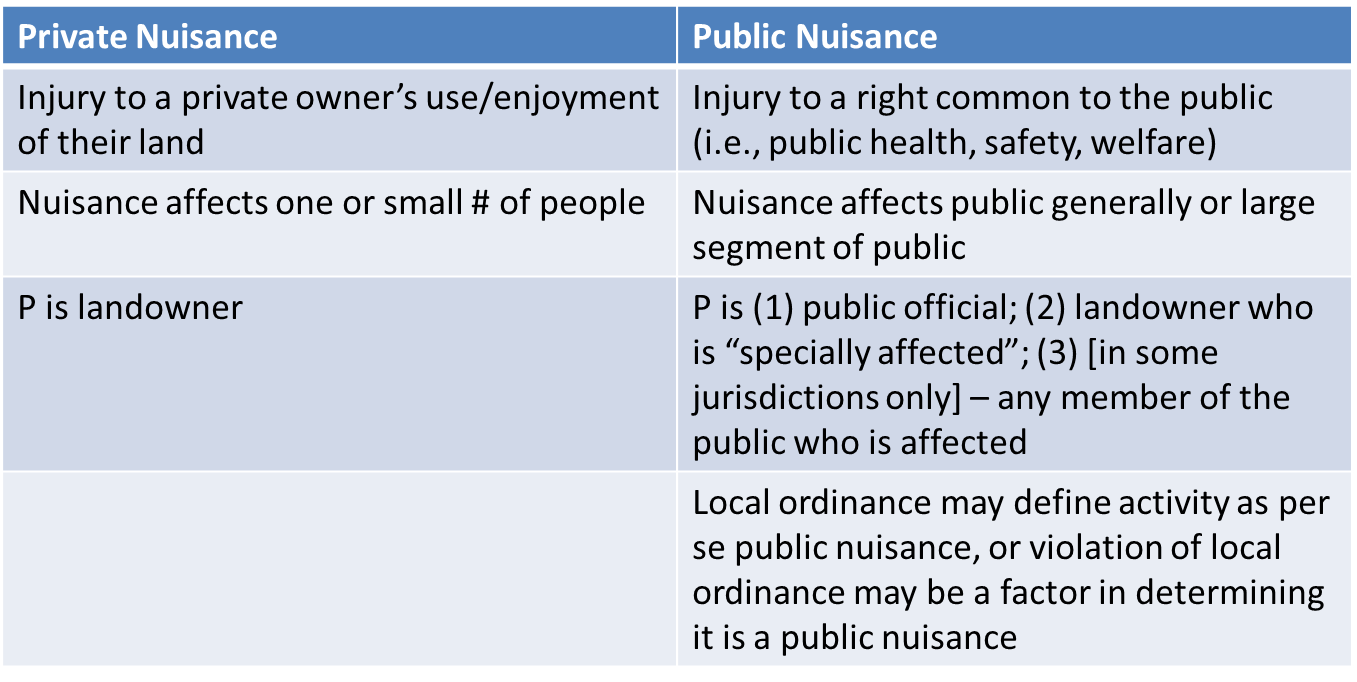 Public nuisance often draws on ordinances (see left)Nuisance can be both public and private. (b) Private Land Use Controls (Split off for space!)Note: Restatement groups all of these under “servitudes”, but not all states adopt that approachEasementsAffirmative – right to enter/do something on landNegative—right to prevent someone from doing somethingDominant Estate- benefits from easement Servient Estate- burdened by/subject to easementAppurtenant- attaches to /runs with land; default ruleIn Gross- belongs to holders regardless of land ownership, often used for utilities. Easements can be term-limited, have conditions. Willard v. First Church of Christ, Scientist: As at common law, cannot reserve interest for third party in a sale/conveyance document, but under Cali rule, church parking easement valid. Reservation- provision creating new easement that did not exist beforeException- provision excluding a preexisting servitude from grant. Solutions- write a separate document, or give to church to sell to buyer, and do as reservationCreation of EasementsTraditional: Easements cannot be reserved for benefit of stranger; no reservations, no exceptions!Willard/Restatement: Reservations are allowed (for benefit of 3rd party); still no exceptions for grantor under Willard. Licenses: License: revocable permission to do something; NOT an interestFully revocable*  But under certain circumstances, might become irrevocable  - i.e., the grantor is estopped from revoking it.  If so = easement by estoppel. Estoppel generally = if A takes some action in reliance of B, and B knows it, then B may be estopped Written or oralImplied Easements- Easement by Estoppel: *all 50 statesHolbrook v. Taylor: In case where Taylor relied on Holbrook, spent own money to improve road to T’s house, easement found. Benefits and Concerns:Dalton-because not written, concerns on fraudSome courts may not grant easement by estoppel but most do recognize it in some circumstancesHard to find notice and can complicate titleShepard- fairness reasons, equitable remedy Easement by estoppel is created through irrevocable license if: a license is granted; the licensee expends money or labor in good faith reliance; and the licensor has knowledge or reasonable expectation that reliance will occur Boundaries/Scope:Restatement defines scope as “reasonable expectations of rsn people in the position of the landowner and the person who relied on grant.”Rebuilding something on same site- usually rsn.Duration: Original restatement had different rule, R3 returns to rule for all easements (same as express ones)Level of reliance may vary the damagesCan agree for payment to use in express, cannot demand money for use in implied!Easements by Judicial ImplicationVan Sandt v. Royster: In case of old sewer line across three lots previously with common owner, court applies test to determine whether there was easement, finds one.  (Notes but does not follow quasi easement doctrine- against self, using one part of land for another part). Buyer knew home had modern appliances and so was on constructive notice as to presence of sewer easement. 

TEST FACTORS: 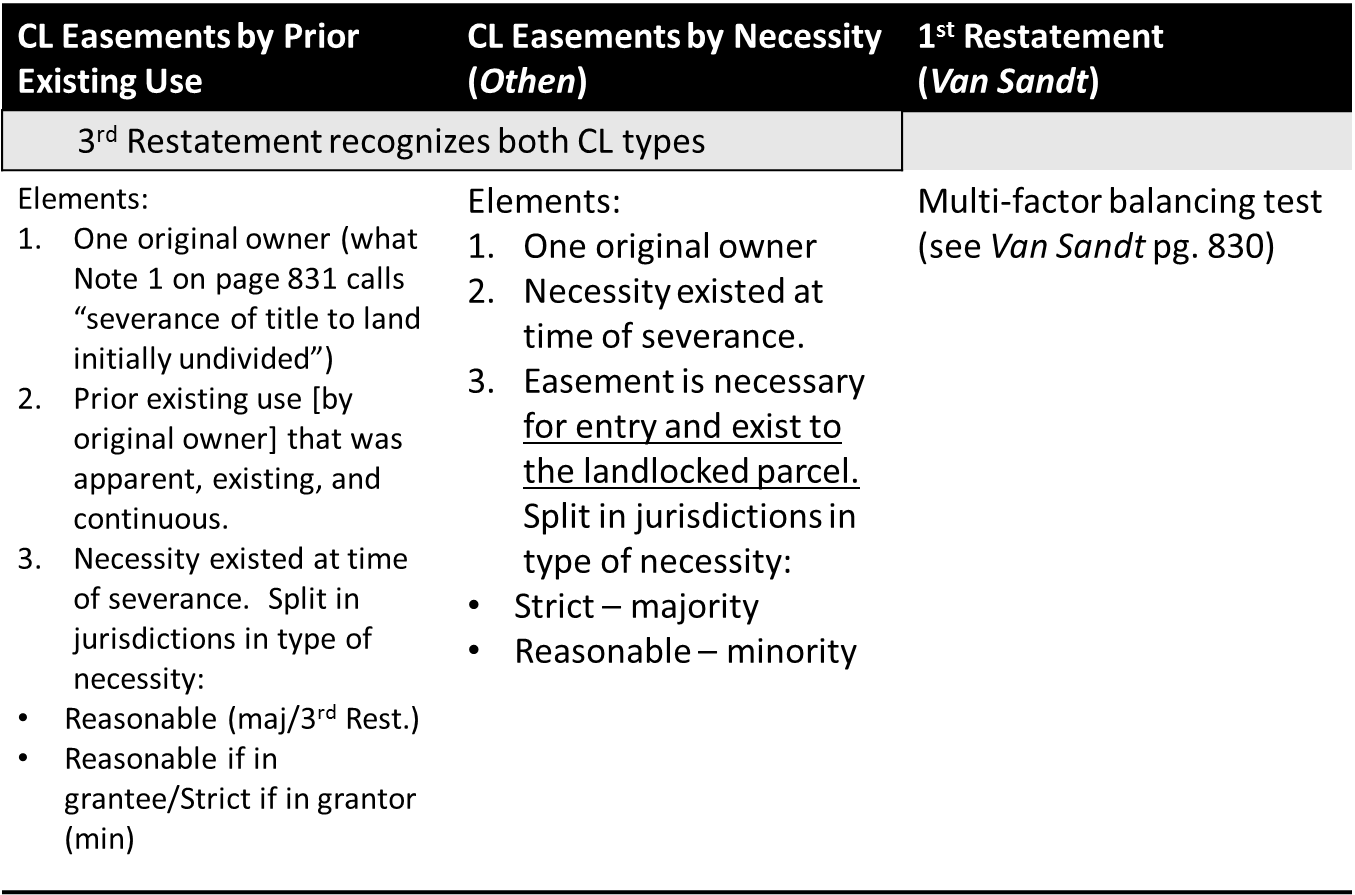 Grantor or Grantee Terms of conveyanceConsideration for conveyanceWhether claim made against simultaneous conveyeeExtent of necessity of easement/profit to claimantWhether reciprocal benefits result to bothManner in which used prior to conveyanceExtent to which manner of prior use was or might have been known to partiesChanges in easements over time- general rule is yes, but only for closely related and ancillary uses. (tech, etc. may change)Easement by Necessity/Judicial Implication part 2Elements in chartOthen v. Rosier: in case of multiple conveyances from single grantor over period of years, no evidence in record to show necessity of right of way at time of severance (smaller parcel probably provided right of way)Very chronology dependentSolution: negotiate for paid right of way/express easement. Easements by necessity reflect need for efficiency as regards landlocked parcels- but should not be too easy, only last as long as necessity!Necessity considered is that of party with otherwise landlocked parcelGenerally, easement will take shortest route, court cannot redraw property lines. Equity and common law guides.Condemnation of right of way- some states have available when necessity is not, but must pay neighbor and there must be hardship. Useful when no common owner in pastEasements by Prescription (Implied)Results in right to use property (Contrast AP for ownership of property) Elements:Actual EntryExclusive*Unlike AP, for PR, this element can be satisfied even if another person is using the property. Question is whether anyone else interferes with your right to use prop. Ex: Shared staircase- PE. Road with chain over- no PEOpen and NotoriousAdverse (w/o permission)Claim of Right/TitleContinuous for statutory periodTo prevent one on own property, either block off with fences or give permission. Public Prescriptive Easements: possible in theory for public to acquire prescriptive easement across property accessed by publicOpen and notorious is biggest issue (public v group of people)Walking across something alone is not enoughPutting up a sign “by permission” prevents creationPublic Trust Doctrine For things “incapable of being privately owned”/no one should own; gov’t holds it for public and all citizens have right to useScope- for “navigable waters” and ocean”Originally only navigation and commerce, but majority now recognize reasonable expected uses of societyMany jx include recreational usesMaine and MA- more narrow [minority]Book adds: “All and covered by ebb and flow of tide and all navigable waters to ordinary high water mark”Some states repudiate public trust as threat to private property, others think it has good socializing functionAccess issue: how to get people to “wet sand” public trust area? 3 viewsExpansive view of public trust doctrine- Majority- beach includes more than wet sand and oceanBay Head (Matthews v. Bay Head): NJ beach case notes that public trust is useless without some dry sand to rest on and access, requires Bay Head Assoc. to let people use the roads to beach, charge reasonable fee, open membership outside of residents. Customary Rights- TX, OR, HI minority- people have used dry sand so long that it is not a right; TX SC has limited these public rightsPublic prescriptive Easements: NC minority- public acquires easement over dry sand areaRight to roam- not in US but in Scotland, right to go on private property of certain types as long as you follow certain rules. Scope of EasementsAssignability: Easements pass with conveyance of land, treated like an interestIn Gross easements may not always be assignable! Might be. Utility easements in gross do pass with land. Common Law Rule: dominant tenement cannot extend easement to another part of property. Servient owner protected from any expansion,  regardless of lack of additional burden. Restatement: easement can be used in manner “reasonably necessary for the convenient enjoyment of the servitude for its intended purpose.” Manner, frequency, intensity of use may change over time to accommodate normal development/changes in techHolder of dominant estate not entitled to cause unrsn damage or interfere unrsn with enjoyment of servient estate. Voss Rule: Multi-factor balancing Test: to decide whether injunction:Proceeding is equitable & addressed to sound discretion of courtTrial court is vested w/broad discretionary power to shape and fashion injunctive relief to for the particular facts circumstances, and equities of the case before itActual and substantial injury sustained by person seeking injunctionBrown v. Voss: Couple who own two lots, one dominant for easement, could build house over both lots that used easement road, as easement for only one lot, in violation of traditional rule, because harm of granting injunction > harm denying injunction. Wording matters- “general use” v. “right of way” give different rightsCommon law says easement cannot be moved from location of express grant. Difficult to expand prescriptive easements. If a deed grants a strip of land, could be found to be EITHER fee simple or easement.  (right of way = magic words for easement)Termination of EasementsExpress expiration: express statement- “this goes as long as O farms” or “5 years”Release: A can say, by written doc, I release this burden, doc recorded.Merger: D and S tenements in one ownership- auto termination of easementEstoppel: relying on terminationAbandonment: must have conduct AND intent- stopping use alone or intent alone NOT ENOUGHBut conduct can have intent- if you are a RR and you rip up lines over easement, you are possibly signally intent to not use it for railway use, which it was granted forCondemnation: can end if gov’t condemns landPrescription: if, for stat period, servient owner puts other on notice, o&n actions, and prevents them using easements, easement can be terminated by prescriptionNecessity easement ends when necessity endsBook adds frustration/changed conditionsVERY SMALL MINORITY allows changed conditions doctrineNegative Easements4 traditional negative easements:No blocking lightNo interfering with air movementNo removing support of buildingLateral supportSubsidence No interfering with artificial stream (natural ones already protected elsewhere)Very limited otherwise, do by restrictive covenants. Conservation EasementsMay be held in gross. Enacted by stat in almost all statesPrescribe use of land for certain purposes, generally foreverDeveloped to protect environment and family farmingHUGE TAX BREAKS (possible overvaluing too)– makes them controversialCovenants and Equitable Servitudes Real CovenantsNegative covenants – promise not to do somethingAffirmative covenants – promise to do somethingRC run with the land ONLY if it satisfies very specific requirementsRemedy for breach of RC = damages only (injunction not available)Real Covenant- Four Requirements:SOF- F; can be within another writing or document as in a deed. ALWAYS EXPRESS/WRITTEN, NEVER IMPLIEDIntent to run with the landTouch and concern the land- almost always met for negative covenants- you basically can only promise not to do something on your land…Affirmative ones might have a problem- like “I promise to pay condo association fees”- some courts did not think it touched/concerned land, but some justify it by land value conn., touches value of landIn US, both types can touch and concern landPrivity* of estateTwo types of Privity:Horizontal: requires that there be a relationship between parties that does not involve covenant- there must be transfer of land. Easement, conveyance, etc. with covenantSeparate docs ok as long as the interest transfer was AT SAME TIME as covenant!Vertical: exists when there is voluntary transfer of entire property interest from prior to successive property holder VP looks at conditions of transfer of the estate - did the original party pass down her entire estate to a successor?Horizontal Privity: Majority rule/Restatement = HP is not required at allMinority rule = HP is required for burden to run to successors, but HP not required for benefit to run to successors.  Vertical Privity: Majority rule = VP required for burden to run to successors, but VP not required for benefit to run to successorsMinority rule/Restatement = VP is not required at allFor burden of RC to run to successor, need at least VP, and may need HP (depending on jurisdiction)For benefit of RC to run to successor, neither VP or HP requiredEquitable Servitudes May be implied; REAL COVENANTS MUST BE EXPRESSAllows injunction- which is more desirable in a residential setting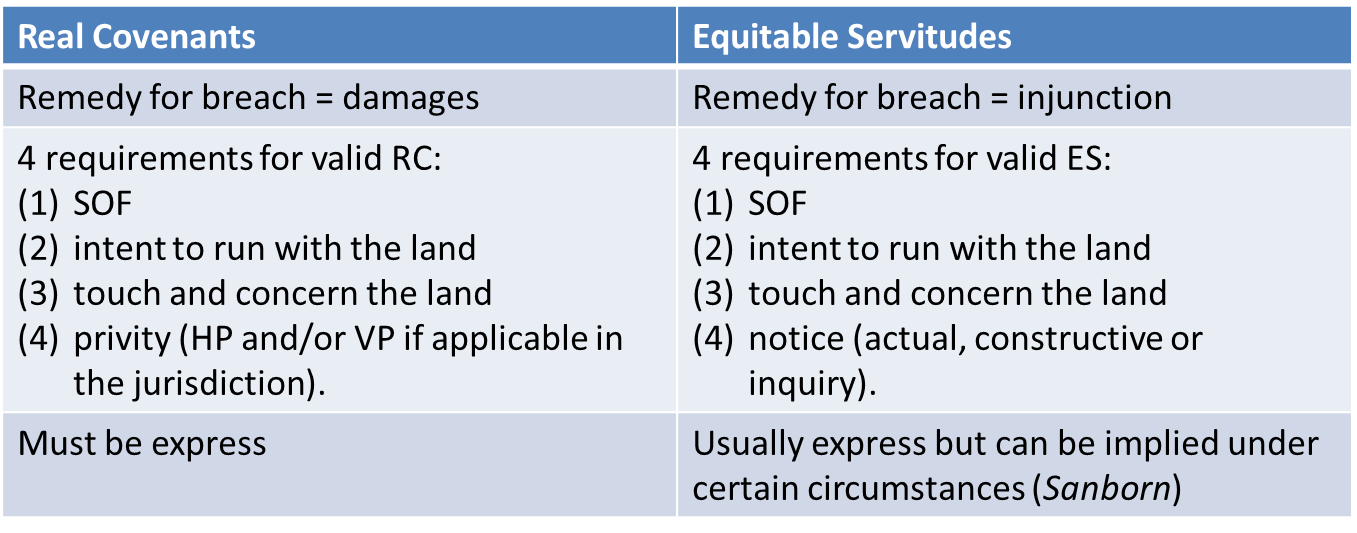 Tulk v. Moxhay: later purchaser who knew of restrictions on original deed even if not in his deed, due to notice. “Purchaser in equity cannot stand in a different situation from the party from whom he purchased.”NOTE: If given a problem of this sort, look to both covenants and ES!Reciprocal covenant/IMPLIED ES: If an initial common owner intended to apply a "general plan" or "common scheme" of development to all of the land, then an equitable servitude will be implied for the grantor’s remaining land.  i.e., the covenant is reciprocal (Sanborn)For ES to be enforceable, subsequent purchaser must have had notice; ie, BFP are free from implied equitable servitudes  (Sanborn)Notice can be actual, constructive, or inquiryInquiry notice= bigger burden to search record to see what is in other common plan deeds- something might affect you Sanborn: should have noticed how people only built houses and wondered if common plan = inquiry notice. Not every JX recognizes implied reciprocal equitable servitudes; those that do not say restriction should be in all deeds if to apply to all deeds. In this situation, may be able to argue that owner and purchaser’s restriction has everyone else in development as third party beneficiary, allowing enforcement. Must have common plan or intent for purchasers of land to have benefit of covenant. Sanborn v. McLean: Owner of residential plot w/o express ES in deed not able to build gas station since general plan imposed reciprocal covenant and owner was on inquiry notice. Validity and enforcement of covenantsMust meet the requirements in chartNeposit Property Owner’s Association v. Emigrant Industrial Savings Bank: Covenant to pay assessments for HOA is VALID, even if bank foreclosed property and is now owner. Can also be done under 3rd party beneficiaryEfficiency reasons- difficult for neighbors to simply collectHOA’s covenants- benefits can be considered appurtenant because the HOA is made up of people who could hold benefits that way. (Doesn’t have to be in gross, despite HOA not directly owning land)Defeasible fee can do much of the same stuff, but the remedy is forfeiture; that is too harsh, so use another route instead. Discriminatory CovenantsShelley v. Kramer: Judicial enforcement of discriminatory racial covenants is state action that violates the 14A. Alternative ground of enforcement: unlawful restraints against alienation, since covenants like this limit seller and buyer poolOR not valid real covenant due to touch/concern. Now most discriminatory covenants banned by FHA. Group Homes- “single family residence only” covenants may ban; Some courts say it is residence, so it is not bannedMay also raise “handicap” FHA issueTermination of Covenants Same as easements above, PLUS:Changed Conditions: if circumstances have so changed so much as to nullify the original purpose of covenants (such as radical changes in character of the neighborhood), then RC/ES may be terminated.Changed Conditions doctrine is stringent, most courts narrowly apply it (i.e., rarely grant termination of RC/ES on grounds of changed conditions.)Rick v. West: Single holdout in residence relying on covenant was enough to prevent “changed conditions” rezoning land for hospital’s use. (Town did approve zoning change, court nopes out)Western Land Co. v. Truskolaski: Changed conditions outside of development did not justify rezoning a corner lot as commercial, as residents still benefitted from residential covenant. NY’s doctrine: “no actual substantial benefit” = changed conditionsLeeway to find reasons it’s not serving purpose- zoning board decisions, etc. Note that Eminent Domain is not a restrictive covenant. But still not for private parties, only government. Book p.920 for lessees and life tenants, not discussed in classDuration of covenants- as long as intent of parties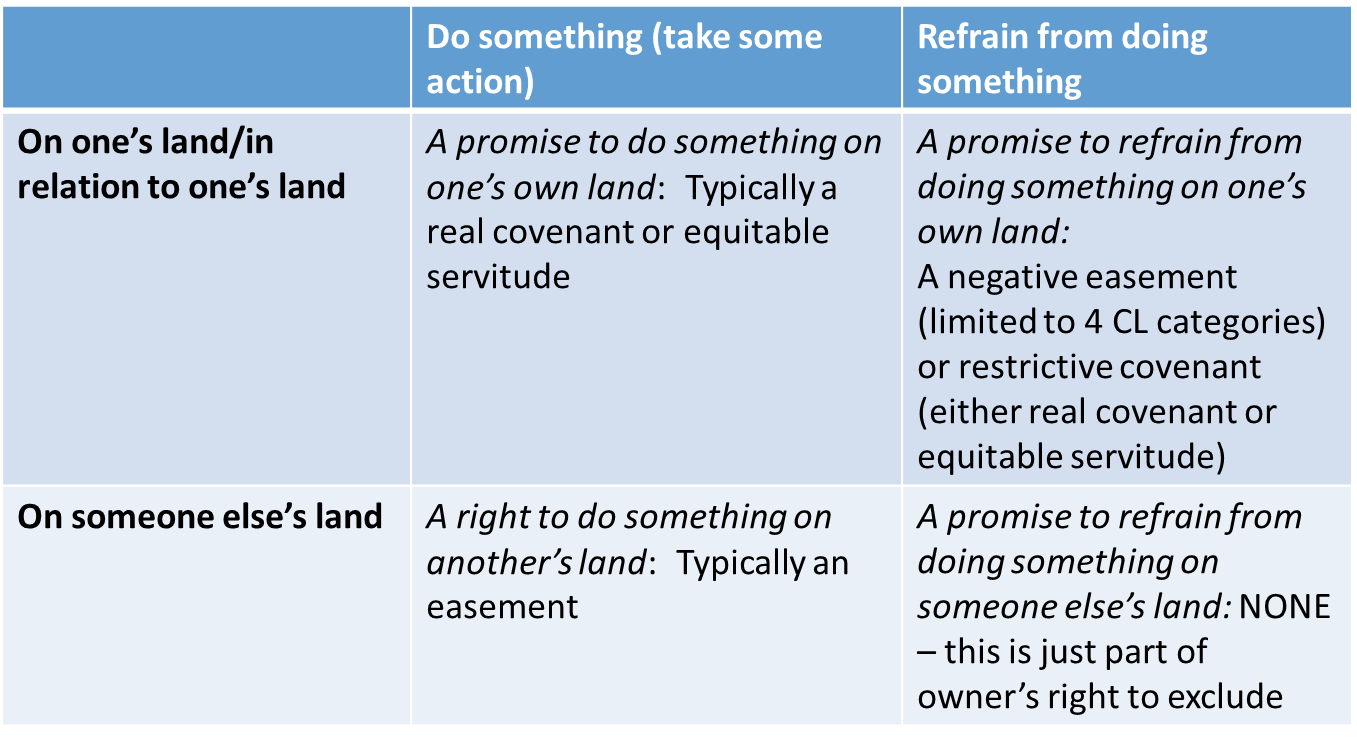 Common interest and zoningCommon Interest CommunitiesBased on requirements: SOF, intent to run, touch and concern, privity (RC) or notice (ES). CL requirements for Restrictive Covenant or ES usually metBut most states do not rely on CL for validity of CIC and instead have statutory laws modeled on Uniform Common Interest Ownership Act.CIC generally residential; developer files declaration to authorizeDeclaration is key document under statues, must be recorded. Recorded against whole community, comes up in title search, and constitutes constructive noticeOwners in community bound by declaration covenants and whatever future covenants adopted by associationIn theory, mechanism for adopting new ones, residents will “buy in” to lifestyle they agree with. Tension from rights of individuals/the community as wholeCommon Interest Community Types:Condos: unit and interior walls individually owned, common areas and exterior walls in TIC. Financing as if for standalone house.Coop: big cities only; NY/Chicago; corporation owns entire property and each resident owns shares of corp, NOT UNIT and pays rent to corp. Notoriously picky and discriminatory, as each rent goes to mortgage; entitled to be picky. Validity of Restricions in CICNahrstedt: Restrictions presumed valid unless unreasonable in generalUnrsn in general: burdens the restrictions impose on affected properties must substantially outweigh the benefits it provides such that it should not be enforced against ANY owner. Makes it difficult to strike down restrictions but people have non-HOA places to live, market will self-correct!Note that more deference is given to restrictions that are in original declaration and recorded vs. ones adopted later. Equity considerations as applied to latterNahrstedt v. Lakeside Village condominium Assoc.: Restriction against keeping cats/pets in development is valid in general, over dissent about policy reasons. (Cali changes law to overrule later)Public health arg possible- but unlikely b/c no protected class and there are other places to live. Restatement: servitude is presumed valid unless illegal, unconstitutional, or violates public policy.Violates public policy if it unreasonably burdens a fundamental constitutional right or imposes unreasonable restraint on alienation (not quite unconst. but BURDENS CONST RIGHT)Unreasonable restraint on alienation:Direct restraints = invalid in unrsn- apply nahrstedt test of burden/benefits“no renting clauses” = exampleIndirect Restraints = invalid if no rational basis, NO BALANCING TEST!Limits who you can sell to- like no pet restriction. (allergies justify that)Restatement examples: See Day 32 NotesKeep in mind free expression, religion, etc. Can limit but not ban American FlagsMany states forbid banning solar panelsHOA’s may act like local gov’t to some communities, hence the restrictiveness and rules. Legislative Land Use Controls - Zoning Euclidean Zoning: municipality divided into rigid use zones that are cumulative- “higher” uses (but not necessarily higher value) are allowed in lower areas, but not vice versaHighest= single family residentialLowest= industrialIn between = stores, commercial retail, multifamily housingEuclidean Zoning Justifications: protect property values + prevent lower-use pollution, noise, and traffic from hurting quality of life. Euclid v. Ambler: Zoning ordinance found to be valid in general by deferential court using rational-basis test. Zoning as general concept is within police power. Applied challenges/as-applied challenges still open! Today, claim would be brought under 5A takings, not 14A. Multi-use Zoning: reduce traffic- light commercial and retail near mixed single-and-multi family residential areas. (more efficient)Houston: We use other legislative controls- lot size, height etc. Private covenants and deed restrictions If 60% of people in neighborhood agree, can get a mini legislative enactment to have a regulationPart VII – Eminent Domain and TakingsEminent Domain Note: The decisions here are NOT CONSISTENT. Just deal. 5th amendment: nor shall private property be taken for public use, without just compensationPresumption that gov’t can take property, but 2 limitations:Public useJust compensationReasons to allow gov’t to take land:Utilitarian- benefit for societyPrevent holdoutsConstraints are there to prevent dumb takingsEfficiency and transactional costsCompensation to keep people feeling secure- loss of autonomy when gov’t can take is a problemGovernment can try to delegate to private parties but that is controversial. Ex: TX to railwaysGovernment attempts to negotiate before using ED- b/c it has bad rep. Public UsePublic use not always literal use by public/means public purpose! (Kelo)Use by publicPublic purposeHawaii Case: land oligopoly break-up to private partiesDC Case: super blighted area renovation justified taking of non-blighted store Economic development- Kelo (not always- fact specific)NOT PUBLIC USE- TAKING FOR PRIVATE PARTIESBut parties may benefit from public, all public use benefits some private partiesKelo v. City of New London: City may E.D. house for economic development plan as public purpose public use, since unemployment rate high and blight spreading. 43 states altered law to make it more difficult after this. Dissent- this is taking for private, specter of ED over homes. Can only go private – private for econ development when former owner’s use is harmful to society. 
3 proper categories for taking:Transfer private  public ownership, as for roadsPrivate  common carriers, who make property available for public use Private parties as part of program to serve public purpose (Midkiff, Berman – Hawaii and DC cases)Means and Ends Tests:Ends Test- Kelo- deferential determination of public purposeMeans Test- is eminent domain the only way to do this? Just compensation “Fair market value” objective standard is current one- what willing buyer would pay to willing seller.Court will look to laws on what can be built- if commercially zoned but there is house, and commercial value greater, you get that. Subjective elements- should they be added?Advantage- sentimental value compensated, owners get more fairly compensatedDisadvantage- overvaluing houses, long litigationTakingsIncludes ED and Inverse Condemnation aka Regulatory TakingsEminent Domain: govt directly exercising authority under 5th amendment to condemn private property for public use.Gov’t is P, files petitionCentral Q: IS taking public use?Inverse Condemnation (aka Regulatory Takings): govt not physically condemning land but regulation effectively amounts to exercise of the gov’ts 5th amendment power.Owner is P- lawsuit challenging regulation as takingQ: is there a taking?If not, gov’t does not have to compensateEx: zoning-police power- no paymentPolice power- NOT TAKING- can be positive (adding benefit) or negative (preventing harm); clever framing for both at same time. Challenges to takings usually for land use regsLoretto v. Teleprompter Manhattan TV Corp: Wire and cable boxes from cable company must be allowed on building by statute; since it is a physical invasion, it was taking, just compensation eventually set at $1. Permanent physical occupations are takings b/c interfere with owner’s right to *exclude*, destroy, fully possess property. Distinguished from temporary physical occupations- flooding, etc. is not taking if temporary. Easements are permanent/taking1st amendment protestors on land- temporaryDissent feels this is arbitrary brightline; but majority can respond to minor nature of taking by low compensationLL/T- since no third party placing something in apt, can still have regs.Regs that tell LL to buy/do something still valid. No interloper involved. Hadachek: not assigned- harm preventing legislation is not taking. PA Coal v. Mahon: Struck down Penn. Kohler Act that prevented removal of coal from under homes as it “goes too far” in the test of weighing diminution in value of property against character of gov’t action. Because coal interest was separate interest, 100% diminution since could not remove coal vs. protecting one house. Dissent applies similar rule to HadachekCost of compensation if found taking may also be a factorDiminution of property framing may change #s (100% of 1 estate v. if you consider all 5 estates owned by a party…)Character of gov’t action: does this equally benefit P and public? How many people protected?Conceptual Severance: “What is P’s property” if we have no categorical rule?Interests can be framed/divided- not so clear!Penn Central: modified balancing test; Owners of Penn station bought it in 1965, 1967 law prohibiting development stymies 1968 deal to build a towerPenn Central Balancing Test: Econ impact + Character of actionEconomic impactDiminution of value: Property is as whole – NO CONCEPTUAL SEVERANCEMust be VERY HIGH diminution in value to be deciding factorExtent regulation has interfered with property owner’s reasonable investment-backed expectationsEffects on current value of propertyEffect of regs on owner’s ability to continue to use property in its current state or in a way that is rsn based on regulatory environment for that type of propertyWaste dump- expect regsSingle family home- expect more freedomEffect of regulation on owner’s ability to recoup investmentCharacter of Gov’t ActionWhere on continuum of public benefit does it fall?Broad or narrow?Reciprocity of advantage?If owner benefits as member of public that helps What stick/right? *EXCLUSION* leans toward takingCourts less suspicious if it just affects right to useBenefit promoting or harm preventing?Can always frame as harm preventing though-see LucasPhysical invasion? (Non permanent)Broader laws tend against takingsTDRS? (Transferable development rights, allow development in other land parcels in area/held by owner of land taken that would normally be violation)Some JX allow sale, transfer, etc. There are no-TDR land use regs that are not takings, they are not requiredBook notes gov’t can game this by restricting and granting TDRs. Actual Penn Station Holding: Can’t expect to use a historic building as a tower footstool. They do benefit from regs. Also they could have challenged via judicial review at time of land passage! There is still use in building, can still develop in some airspace- only this one proposal rejected. Lucas v. SC coastal Council: Lucas bought a lot of land, now has two lots affected by Beachfront Management Act and Coastal zone erosion rulesTC found 100% diminution in value and SC of South Carolina disagrees, reverses under Hadachek rule.Two important holdings:Narrows CR#2 from Hadachek to only harm-preventing regulations that do what background CL property or nuisance principles does are not per se takings. Other harm-preventing legislation could possibly be takingNew CR#3: When regulation denies owner all economically beneficial/productive use of land, per se taking.Dissent criticizes this b/c of uses like camping and selling land, or sell to someone for viewHolding: this court does not reach the severance problem because Lucas owns in fee simple. Court finds that it is taking b/c 100% of development uses are prohibited. Scalia dislikes PennWhy this rule on CR#2? B/c traditional nuisance/CL regs mean that you never had that stick in your bundle in the first place- you’re not losing b/c you never had itKennedy Concurrence- circular about property being what gov’t says it is, and that Scalia froze the common law in time, we should consider broader legal tradition for this. Dissent- Blackmun- missile to kill a mouse; small category of cases- we should stick with Penn Central instead.Dissent-Stevens- This is too arbitrary (95% is no per se taking, 100% is?)- economic uses too narrow and do not constitute all the 100% of available uses. Today most courts still reject conceptual severanceRegulatory taking is not for personal property, only real (scalia)4 additional CRs- this, fire, navigation, forfeiture. Possible chilling effect of these regs- expensive for local officials to guess wrong and have to pay!Takings Regulatory framework:FIRST: Categorical Rules (aka “per se rules”): If we have X, then definitively do or do not have a taking.Central Q: Do we have X?CR #1: permanent physical invasion of property = taking (Loretto)(If no, keep going down the list…)(remember, could be physical but only temporary and then it’s not an auto taking under this test!)CR #2: regulation equivilant to background CL property law and nuisance = NOT a taking  (Lucas, modifying Hadacheck)CR #3: when regulation denies owner all economically beneficial/productive use of land = per se taking (Lucas)SECOND: If no CR applies, then apply balancing testBalancing Test(Initial version: PA Coal – weigh diminution in value of the property against the character of the government’s action) Current version: Penn CentralEconomic impact of the regulationDiminution in valueNo conceptual severance (Penn)Must be very high to be decisive factorExtent regulation has interfered with property owner’s reasonable investment-backed expectations Effect of reg. on current value of propertyEffect of regulation on owner’s ability to continue to continue to use property in its current state or in a way that is reasonable based on the regulatory environment for that type of propertyEffect of regulation on owner’s ability to recoup investment Character of the gov’t action Where on continuum of public benefit does regulation fall (applying to many or only a few?)Does regulation provide reciprocity of advantage?What stick in the owner’s bundle does reg affect?Benefit-promoting or harm-preventing?Physical invasion (non-permanent)?Applying tests- Palazzolo v. Rhode IslandPalazzolo is shareholder of corp buying property in Rhode island, 3 attempts to develop, then new law. He has 6% developable and 94% not. He wants to split…Case clarifies 2 issues:Issue #1: How to determine when CR #3 applies vs. when balancing test applies?No conceptual severance!Yes, LOTS of reduction, but cannot break up parcel to get Lucas CR #3 (Lucas) will only apply if regulation deprives owner of 100% of economic value of land; if reg deprives owner of anything less than 100%, then apply PC balancing test to determine if regulation is a taking.Issue #2: What is the impact of regulations were in effect before the owner bought property?These regs are NOT automatically considered a background principle of CL property/nuisance under CR #2 (ie, reg in effect at time of purchase does NOT trigger CR2 and say no taking.)  These regulations can be factored into the PC balancing test factor of what the owner’s reasonable investment backed expectations are, but they are not determinative of that factor(b/c even if the law was in existence, if it’s an unconstitutional law, shouldn’t be considered to be binding on owner’s reasonable investment backed expectations)Policy reasons:Future owners lose right to sue otherwiseCatch-22 timeline: if someone does not want to develop they do not challenge. If someone buys it later, no one can ever challenge it- so you must challenge at enactment before sale or never at all. “State may not put so potent a hobbsian stick into lockean bundle”- we are not going to say any rule unchallenged by current owner is a background CL principleRelevance- bg regs weight on investment back expectations determinationsMay not be fatal but do affect expectationsCourts are flexible with these rules- many regs get “not per se takings” rules because of background/CL principles